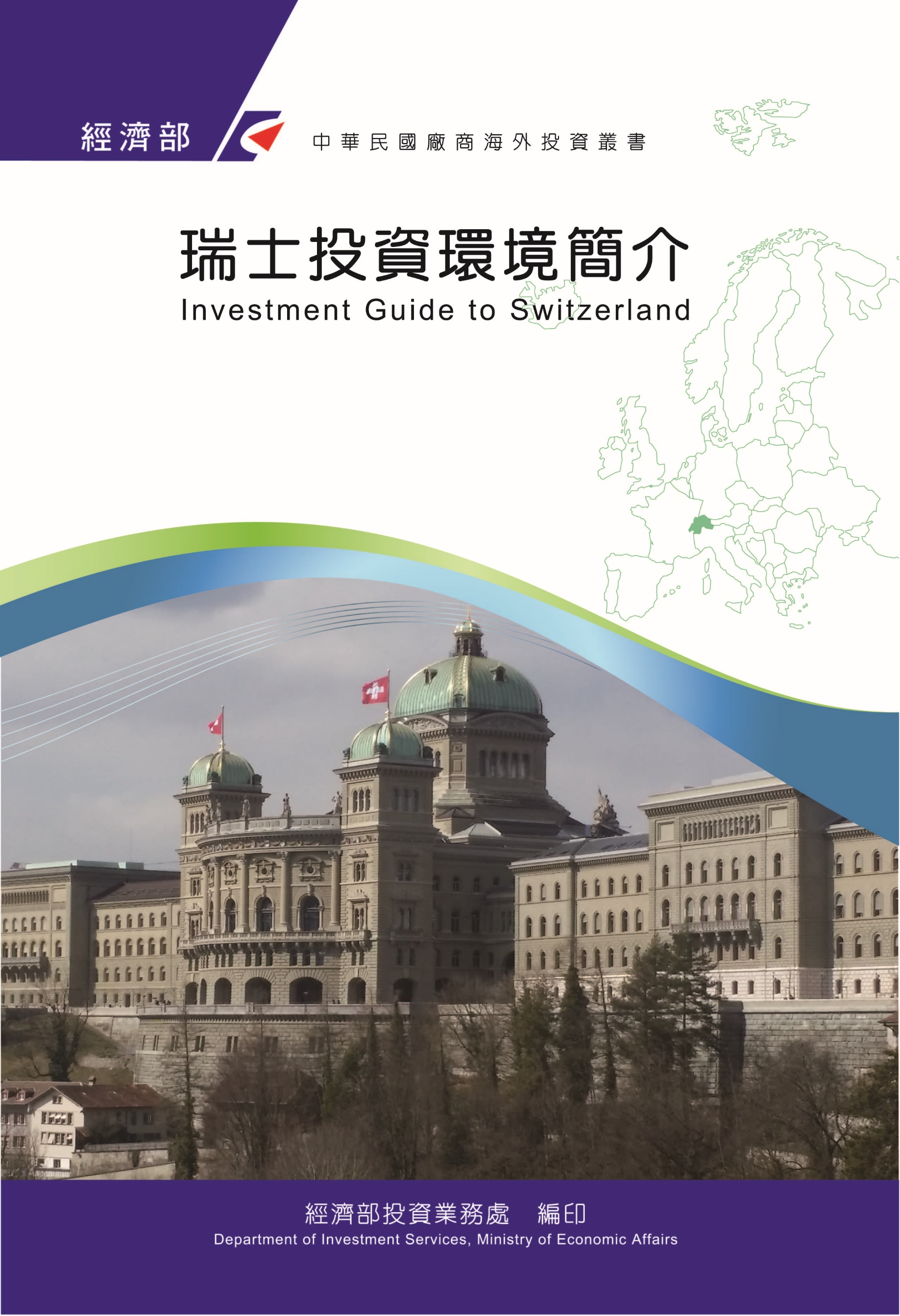 目　錄第壹章　自然人文環境	1第貳章　經濟環境	5第參章　外商在當地經營現況及投資機會	37第肆章　投資法規及程序	39第伍章　租稅及金融制度	45第陸章　基礎建設及成本	49第柒章　勞工	53第捌章　簽證、居留及移民	57第玖章　結論	59附錄一　我國在當地駐外單位及臺（華）商團體	61附錄二　當地重要投資相關機構	63附錄三　當地外人投資統計	64附錄四　我國廠商對當地國投資統計	65附錄五　其他重要資料	67附錄六　參考資料	69瑞士基本資料表第壹章　自然人文環境一、自然環境瑞士國土總面積為4萬1,285平方公里，瑞士被阿爾卑斯山脈與汝拉山脈環抱，與德國、法國、義大利、奧地利與列支敦斯登5國接壤，邊界總長達1,882公里。瑞士國土南北最長距離為220公里，東西最寬距離為348公里，山地、丘陵、河流、湖泊在瑞士國土造成豐富多樣的地形，其河流無直接出海口，為內陸國。瑞士氣候深受鄰近大西洋的影響，西部為海洋性氣候；南部則受到地中海的影響，冬季氣候比北部明顯溫暖。瑞士的氣溫主要取決於海拔高度，北部低地1月的平均氣溫約為攝氏1度，7月的平均氣溫則約為攝氏17度；而南部相對應平均溫度約高出北部攝氏2至3度。二、人文及社會環境瑞士常住人口約為867萬人（2020年），女性占50.4%。常住人口中瑞士籍約占74.6%，外籍約占25.4%，主要來自義大利、德國及葡萄牙。若以年齡分類，19歲以下者占19.9%，20至64歲者占61.3%，65歲以上者占18.8%。瑞士為世界上預期壽命最長的國家之一，男性的預期壽命為80.1歲，女性的預期壽命為85.1歲。瑞士有四種官方語言，分別為德語（62.3%）、法語（22.8%）、義大利語（8%）及羅曼語（0.5%）；其他語言占6.4%（2020年）。瑞士常住人口宗教信仰主要為羅馬天主教34%、基督新教22%、其他基督宗教6%、伊斯蘭教5%、其他33%。瑞士雙軌教育系統提供瑞士良好的勞動力與不斷創新能力，瑞士教育體系品質高，充分滿足經濟發展所需，除了母語外，瑞士自小學開始學習第二官方語言（例如德、法、義語）及英語。瑞士以伯恩（Bern）為首都，重要城市依居民數量由大至小為蘇黎世（Zürich）、日內瓦（Geneva）、巴賽爾（Basel）、洛桑（Lausanne）及伯恩（Bern），其中蘇黎世、巴賽爾及伯恩屬於德語區，洛桑及日內瓦屬於法語區。瑞士為吸引外商投資稅率偏低，依據瑞士BAK Economics中心公布之經濟研究報告，2021年瑞士企業稅稅率最低之邦為Nidwalden邦（9.8%），最高者為伯恩邦（16.7%），瑞士全國平均稅率為13.9%。三、政治環境瑞士為聯邦制政體，分為三個級別：聯邦、地方邦及市鎮。瑞士由26個高度自主的地方邦組成聯邦，聯邦政府負責聯邦憲法所規定之關於外交、國家安全、國防、海關、營業稅、貨幣體系與國家立法等事務；地方邦則負責衛生保健、教育與文化事務；透過小而靈活的政體，各地方邦於各領域展開競爭，並經由聯邦再將各政治團體、商業團體及公民之關係緊切結合。瑞士採直接民主制，聯邦憲法保障瑞士人民的自治權，人民才是最上層的政治與法律主體，每位公民都有權透過公民投票權直接參與建構瑞士憲法及法律體系。瑞士公民可透過提案要求變更或修改憲法（創制權）、可對國會之決議行使同意或否決權（複決權），依慣例，瑞士一年約對聯邦議案進行4次聯邦公投。瑞士聯邦國會由兩院組成，下議院（即國民院，係由200名代表民眾之議員所組成）、上議院（即聯邦院，則係由46名議員代表26邦之議員所組成），瑞士依人口比例訂出20個全邦，6個半邦，全邦選出2名上議院議員，半邦至少有1名上議院議員名額，每四年由瑞士公民直接選舉產生。聯邦政府亦稱為聯邦委員會，共有7名委員，由聯邦國會上下兩院議員選舉產生，任期為4年。7名委員分別擔任「內政部」、「外交部」、「經濟、教育暨研發部」、「財政部」、「國防暨體育部」、「司法暨警政部」、「環境、交通、能源暨通訊部」等共7部首長，形同聯合內閣，然並無內閣總理之設置。正副總統由聯邦國會自7名聯邦執政委員中推選產生，輪流擔任，任期1年，其職權僅為對外代表國家，故係為虛位。2022年由外交部Ignazio Cassis部長擔任總統。瑞士重要政黨包含瑞士人民黨（SVP，占議會席次25.6%）、社會民主黨（SP，占議會席次16.8%）、自由民主黨（FDP，占議會席次15.1%）、綠黨（Die Grünen，占議會席次13.2%）、自由綠黨（GLP，占議會席次7.8%）。基督教人民黨（CVP，占議會席次11.4%）與市民民主黨（BDP，占議會席次2.4%）自2021年1月1日起合併成為中央黨（Die Mitte）。瑞士非歐盟會員國，與挪威、冰島及列支敦斯登等歐洲國家於1960年共同組成歐洲自由貿易協會（EFTA）。第貳章　經濟環境一、經濟概況依據瑞士聯邦經濟國務秘書處（SECO）公布之官方統計，瑞士2021年國內生產毛額（GDP）經季節性調整後較上一年成長3.6%，民間消費成長2.7%，公部門消費成長2.7%，生產設備投資成長4.0%，營建及廠房投資成長1.2%，貨品出口成長11.5%（不含珠寶、首飾及藝術品），服務出口成長10.4%，貨品進口成長4.7%（不含珠寶、首飾及藝術品），服務進口成長6.5%。年平均失業率為3.0%，物價上漲率為0.6%。瑞士2020年國內生產毛額為7,062億4,181萬瑞士法郎，平均每人國民所得為80,276瑞士法郎，農業占國內生產毛額0.7%，工業暨製造業占26.0%，服務業占73.3%。二、天然資源瑞士全國三分之二皆為高山，除水資源外，自然資源匱乏，多湖泊及森林，故觀光資源豐富，水力發電資源充沛，夏季尚有餘電供應鄰國；畜牧業極發達，惟農產品及民生必需品仍仰賴國外進口供應。三、產業概況對瑞士企業而言，歐元、美元及瑞士法郎為最普遍之三種計價貨幣，其他貨幣之計價比重低，故歐元、美元與瑞士法郎之國際匯兌變動對瑞士企業影響遠高於其他國際貨幣。瑞士法郎升值減緩瑞士經濟成長，然而尚不至於造成瑞士經濟衰退甚或全面性經濟通貨緊縮。瑞士信貸銀行（Credit Suisse）於2022年3月份發表之瑞士經濟報告中表示由於國際油價快速上漲，油價變化對通貨膨脹之影響超過預期，因此將2022年全年之瑞士通貨膨脹率預測調整至1.8%。瑞士產業受國際匯率衝擊與受景氣波動所造成之影響程度不一，即便是皆強烈依賴出口之製藥業及機器業，對於瑞士法郎升值與歐元區景氣興衰之反應不同。瑞士法郎升值時醫療健康相關產業所受衝擊明顯小於其他行業。瑞士因外國移民人口成長，獲得新能源及新資訊有助推進瑞士工藝技術。另新興國家逐漸富裕，瑞士產業進入國際市場時面對逐漸增加的國際競爭壓力之承受度不同，造成瑞士產業成長差異。瑞士2021年人口淨移入成長約6.2萬人，2021年年底瑞士招聘員工件數為2000年以來最高，主要來自健康醫療業、工業、資訊科技業以及餐旅業。瑞士信貸銀行預測2022年就職人口將增加1.4%，失業率為2.3%。依據瑞士聯邦海關資料，瑞士2021年10大進口產業依序為：化學及製藥、機械及電子、運輸工具、金屬與其製品、紡織品與衣物、食品及菸酒、能源、精密機械、珠寶首飾以及塑膠類等。瑞士10大出口產業依序為：化學及製藥、機械及電子、鐘錶、精密機械、金屬與其製品、珠寶首飾、食品及菸酒、運輸工具、紡織品與衣物以及能源等。（一）瑞士化學、製藥及生物科技產業瑞士的製藥業自19世紀起興盛活躍，至今化學、製藥及生技業發展蓬勃，其原因係有：1. 具有高度國際競爭力、一流的研究機構及優秀的教育環境。2. 擁有獨特的醫藥生技產業聚落及科技領先的中小型企業，瑞士巴塞爾（Basel）為瑞士化學醫藥與生技產業的中心。3. 具有完善基礎設施，專利與智慧財產權保護周全，且金融市場活絡，皆有助瑞士化學製藥及生技業發展之推動。依據世界經濟論壇（WEF）之「全球競爭力報告」，瑞士於「創新力」、「企業研發」與「產研合作」等項目名列前茅，並擁有國際生技與醫藥產業的頂尖人才及卓越研發與創新能力。瑞士巴塞爾除了是瑞士化學、醫藥與生技產業的中心，更擁有優秀的教育環境。巴塞爾大學在生化與醫學領域居世界領先地位，廿世紀以來巴塞爾大學的教授多次獲得諾貝爾醫學獎，另瑞士知名藥廠Novartis（諾華藥廠）與Roche（羅氏藥廠），與Syngenta（先正達）及一些化學醫藥中小企業建立了醫藥生技產業聚落，結合了產學合作鏈的優勢。此外Actelion（愛克泰隆製藥公司）、Amgen（安進）、Biogen Idec（生物基因艾迪克公司）、Crucell（庫塞爾）和Merck Serono（默克雪蘭諾）等皆在瑞士設立公司。瑞士具有完善的法治經商環境，專利與智慧財產權保護周全，金融市場活絡，國內外對該產業投資眾多，皆有助瑞士化學、製藥及生技業發展之推動。瑞士化學、製藥及生物科技產業自2009年起取代金屬機械業，躍升為瑞士最重要產業。該產業的出口額占瑞士總出口額（不含貴重金屬）從1998年的28.7%成長到2020年的52%。2021年化學、製藥及生物科技產業出口金額為1,308.75億瑞士法郎，較2020年成長12.4%，占總出口金額50.4%，為瑞士最大出口產業。2021年化學、製藥及生物科技產業進口金額為549.94億瑞士法郎，較2020年成長7.3%，占總進口金額27.3%。依據瑞士製藥業協會（Interpharma）2022年公布之2020年統計數據，瑞士製藥業從業人員約4萬7,000人，並自2000年以來逐步增加。若加計製藥相關產業，2020年員工人數約為25萬6,200人。瑞士2020年製藥業生產力占總生產毛額之5.4%，製藥相關產業生產力占總生產毛額之8.9%。2020年瑞士製藥業協會會員共23家企業銷售金額約為45億瑞士法郎，研發總投資金額為79億瑞士法郎。依據瑞士聯邦統計局2019年統計數據，製藥業研發投資占私人企業研發投資之33%。製藥業每個職位年均生產力為82萬瑞士法郎，遠高於瑞士平均值之16.3萬瑞士法郎。瑞士製藥業於2020年期間參與多項國際研究及生產合作案，以共同對抗｢嚴重特殊傳染性肺炎｣（COVID-19）。例如瑞士諾華（Novartis）集團參與跨領域之Covid-19 Therapeutics Accelerator（CTA）及Innovative Medicines Initiative（IMI）計畫、與瑞士Molecular Partners候選藥物內授權案，以及為Pfizer/BioNTech生產疫苗合作案等。依據瑞士生技協會（Swiss Biotech Association）2021年6月年報，瑞士2020年生技業共有251家研發公司，63家生產公司。2020年瑞士生技業總營業額約為45億瑞士法郎，較2019年減少約3億瑞士法郎。2020年瑞士生技業融資總金額約為34億瑞士法郎，融資金額破歷史紀錄。其中上市公司共取得近27億瑞士法郎新資本，排名前5名者依序為CRISPR Therapeutics AG（9.4億瑞士法郎）、Idorsia（8.66億瑞士法郎）、ADC Therapeutics（4.7億瑞士法郎）、Basilea（1.25億瑞士法郎）以及Molecular Partners（0.8億瑞士法郎）。2020年生技業私有公司投資方面，VectivBio Holding AG結合股權及債權籌得1.35億瑞士法郎投資。SOPHiA Genetics公司籌得1億瑞士法郎，而新成立的Noema Pharma公司得到5,400萬瑞士法郎之初始風險資本（VC）。2020年瑞士生技業重要併購及合作案包含：德國Boehringer Ingelheim公司以11.8億歐元收購瑞士NBE-Therapeutics公司、瑞士BC Platforms與美國Dante Labs計畫合作建立歐洲最大的次世代基因定序實驗室（Next Generation sequencing lab）、美國Moderna與瑞士Lonza戰略合作，Lonza生產Moderna公司的mRNA-1273疫苗，聯手對抗｢嚴重特殊傳染性肺炎｣（COVID-19）、瑞士CDR-Life公司與德國Boehringer Ingelheim公司合作開發治療地圖狀萎縮（geographic atrophy）藥物之抗體療法、瑞士Numab Therapeutics公司與德國Boehringer Ingelheim公司合作開發治療癌症及視網膜疾病之抗體療法、瑞士Molecular Partners公司與瑞士Novartis公司合作開發DARPin®療法，用於治療｢嚴重特殊傳染性肺炎｣（COVID-19）病患、瑞士Memo Therapeutics AG公司與立陶宛Northway Biotechpharma公司合作生產治療｢嚴重特殊傳染性肺炎｣（COVID-19）藥物。人工智慧在瑞士已用於藥物研發領域、臨床研究、實驗室、診所和醫院。瑞士的生技製藥基礎堅厚紮實，擁有優秀的醫院和大學，例如瑞士聯邦蘇黎世聯邦理工學院（ETHZ）和洛桑聯邦理工學院（EPFL）。知名資訊業如IBM和Google公司在蘇黎世地區亦設立了美國以外最大的研究中心。瑞士羅氏（Roche）製藥業集團是在結合基因組學和臨床試驗數據資料庫方面全球領先者，新創公司如SOPHiA GENETICS等致力研發，透過確認患者最好的治療反應子群組資料，幫助個人化治療決策。瑞士生物技術新創公司在科研、生物醫學專利、生物醫學領域創投，以及豐富的人力資源等領域表現傑出，以利將研究成果轉化為企業的商業資本，吸引外資投資收購和合作目標。瑞士生物技術新創公司深受好評，瑞士生物技術的國際前景深受矚目並持續受國際投資者青睞。瑞士逐漸放寬藥品銷售通路限制，未來將朝著准予非處方藥於一般超市販售之方向開放。另瑞士業者積極拓展營養補充品市場，營養補充品之全球市場需求蒸蒸日上，尤其在美國、拉丁美洲、亞洲部分地區及東歐等之市場需求日增，如維他命、益生菌、降低心血管循環疾病之Omega 3（多元不飽和脂肪酸）等，營養補充品形式各異，包含穀物營養棒、運動飲料及優格等產品。瑞士Lonza公司及瑞士雀巢集團等均積極拓展市場。瑞士雀巢集團著重以自然食物原料，如未經基因改造及有機生產的營養補充品，擴大參與營養補充品市場。（二）瑞士鐘錶業瑞士鐘錶以機械製錶百年傳統與卓越品質贏得消費者的青睞，除了透過享譽世界之「瑞士製造」品牌名聲外，瑞士鐘錶著重精密機械零件與華麗貴重珠寶設計，強化消費者對瑞士鐘錶之品牌信賴，針對高消費族群，區隔消費市場。瑞士鐘錶業協會2022年1月公布之統計報告顯示，瑞士鐘錶業2021年全年出口總金額為222.97億瑞士法郎，較2020年成長31.2%。2021年腕錶出口金額為212.14億，較2020年成長31.4%，腕錶出口數量成長14.1%。同期機芯出口金額為1.82億瑞士法郎，較2020年成長17.2%，機芯出口數量成長28.6%。2021年瑞士鐘錶主要出口國依序為（以2020年為基準）：美國（+54.9%）、中國大陸（+23.9%）、香港（+25.7%）、日本（+19.1%）、英國（+29.3%）、新加坡（+36.5%）、德國（+19.6%）、阿拉伯聯合大公國（+31.2%）、法國（+42.8%）、義大利（+32.3%）。以地區分類主要出口夥伴位於亞洲（占52.1%）、歐洲（占28.7%）以及美洲（占17.2%）。依據2020年營業額瑞士十大鐘錶品牌依序為Rolex（44.2億瑞郎）、Omega（17.6億瑞郎）、Cartier（16.3億瑞郎）、Patek Philippe（11.6億瑞郎）、Longines（11.5億瑞郎）、Audemars Piguet（11.3億瑞郎）、Richard Mille（7.9億瑞郎）、Tissot（6.2億瑞郎）、Tag Heuer（5.9億瑞郎）及IWC（5.4億瑞郎）。依據瑞士商業週報（Handelszeitung）於2021年11月報導，瑞士鐘錶業1年前受疫情嚴重衝擊，而目前已明顯復甦，鐘錶業出口為瑞士繼化學製藥產品及機械與電器產品後排名第3之出口項目，大幅超過預期。依據瑞士德勤（Deloitte）企業管理顧問公司調查報告，瑞士700家鐘錶業公司中25%表示在2021年年底其營業額應可回升至疫情前之水準，認為在2022年年底以前營業額可回升至疫情前之水準之企業則占60%。儘管瑞士鐘錶業景氣回暖，但本土零售商仍因疫情遭受嚴重衝擊，如瑞士琉森邦之鐘錶零售店仍有 80%尚未恢復營業，部分商店預測恐於2023年才會恢復正常營業。依據瑞士資訊電子報（swissinfo.ch）2021年11月20日新聞報導，瑞士鐘錶業於2020年受｢嚴重特殊傳染性肺炎｣（COVID-19）疫情衝擊後目前出口景氣已回暖，但疫情的影響卻擴大了瑞士鐘錶業利潤分布的差異。據專家表示鐘錶業出口成長主要為超高價位的產品（單價超過7,500瑞郎），該類產品約占2020年瑞士手錶出口總額之70%，且預估將繼續成長。報導中另指出，美國Morgan Stanley銀行與瑞士LuxeConsult鐘錶業諮詢專家之分析顯示鐘錶業利潤越來越集中於少數品牌。如2019年勞力士（Rolex）、百達翡麗（Patek Philippe）、愛彼（Audemars Piguet）和Richard Mille等四大品牌營業額合計約為90億瑞郎，全球市占率約為35%，而產業利潤占比約為55%。Deloitte公司鐘錶業專家Jules Boudrand表示2020年的危機加劇該趨勢，其可能原因為經濟不穩定時期，消費者更傾向投資於可保值商品。該現象亦展現於該上述手錶品牌之旗艦款價格在二手市場不斷攀升，其主要原因為其製作工藝精湛且具辨識度，因此這些品牌的手錶被視作投資資產。而2019年Swatch Group、歷峰（Richemont）、LVMH及Kering等四大品牌全球市占率約為55%，產業利潤占比約為43%。由於瑞士鐘錶業大多數從業人員於中低階細分市場中從事生產或零售，該上述發展趨勢尤其是對於手錶售價低於200瑞郎的品牌來說不利，並恐造成整體產業危機。2011年以來石英錶生產量減少超過1,200萬隻且該減產現象日趨嚴重。1980年代石英危機後，製錶業透過生產大量中低價位石英錶重建產業，並為機械錶的發展奠定基礎。因此若鐘錶業整體生產繼續下滑恐導致失業及技術的流失，並阻礙產業創新。瑞士鐘錶業正面臨一個動盪與挑戰的時期，電子資訊時代科技進步、智慧手錶產品的快速發展、消費行為改變、瑞士生產成本上漲以及瑞士法郎持續升值等多重因素，造成部分的瑞士中小型鐘錶製造廠商陷入市場競爭與財務困境，導致鐘錶產業必需調整策略進行市場整合。過去鐘錶業為瑞士三大高附加價值產業之一，為瑞士經濟穩定提供支撐，瑞士鐘錶業是瑞士繼醫藥化學及機械之後的第3大出口工業。鑒於智慧型電子手錶銷售量逐年快速成長，對未來手錶發展走向影響甚大，瑞士鐘錶產業面對競爭壓力力尋出路。（三）機械、電子與金屬工業依據瑞士機械、電子與金屬產業同業公會（Swissmem）最新資料，瑞士機械、電機與金屬工業是瑞士經濟最重要的產業之一，為瑞士出口繼製藥業後排名第2之產業，生產力占瑞士GDP的7.1%。瑞士機械、電機與金屬工業2021年擁有約318,900名員工，較2020年員工人數增加（2020：約315,200人），仍較2019年少（2019：約323,400人）。是瑞士第2級產業中員工最多者，79%產品仰賴出口。依據瑞士聯邦海關2021年統計數據，瑞士機械及電子產品進口總金額為328.04億瑞士法郎，較2020年成長9.5%。金屬業進口總金額為163.49億瑞士法郎，較2020年成長25.8%。瑞士機械電子業出口總金額為311.86億瑞士法郎，較2020年成長9.6%。金屬業出口總金額為146.34億瑞士法郎，較2020年成長21.3%。依據瑞士機械、電子與金屬產業同業公會2022年2月資訊，該產業2021年營業額較去年同期成長10.4%，新訂單較去年同期增加26.5%。另2021年第3季產能利用率為87.2%，第4季為89.8%，明顯高於86.1%之長期平均值。依據瑞士KOF景氣研究中心，2022年1月產能利用率成長至91.9%。根據瑞士機械、電子與金屬產業協會針對未來12個月國外訂單變化預測調查，44%之企業預測應無明顯變化，43%之企業預測訂單將會增加，13%之企業預測訂單將會減少。該產業協會1,270家會員公司2022年1月職缺數較上年同期增加60%。儘管瑞士機械、電子與金屬工業2021年發展強勁，但該協會表示產業發展風險明顯增加，其原因包含：原物料及能源價格上漲、供應鏈緊縮、以及瑞士法郎匯率居高不下恐減弱出口繼續發展之可能性等。該等因素造成瑞士機械、電子與金屬工業利潤率減少，減弱產業對創新及數位轉型之可能性。報告中表示瑞士法郎兌歐元匯率迅速升值，若原物料及能源價格上漲無法反映於售價上，未來將為產業利潤帶來負擔。此外半導體及金屬半成品等供應緊縮，因此儘管產業目前強勁復甦，仍有公司無法追平疫情以來虧損。（四）瑞士汽車業瑞士汽車業協會（Auto Gewerbe Verband Schweiz）統計數據顯示，瑞士汽車行業約有23萬名員工，約占瑞士就業人口之八分之一，每年創造950瑞士法郎之產值。瑞士生產許多汽車零組件，其客戶包含全球知名之電動汽車製造商，例如Tesla、Toyota、Volkswagen、Daimler、BMW、Renault及Nissan等。隨著環保意識的增加及全球追求運輸工具潔淨與減碳的需求增高，各個主要汽車生產廠家亦開始投注於電動車之發展。瑞士Autoneum Management AG公司生產輕質結構零件，例如真空管、汽車底盤、車身內部減噪以及控溫管理設備，預估至2025年該集團之銷售額超過25%皆來自純電動車或混合（電力與燃料）動力車。瑞士Schaffner Gruppe集團預估於2020至2029年間，其濾波器等電動車零組件之銷售額約可達其總銷售額之10%。Feintool公司預估至2025年，該公司就其電動車零組件之銷售額可達1億歐元。TE Connectivity Ltd公司全球約有8萬名員工，生產插座連接器及電纜。Bossard AG公司全自動化生產電動汽車之螺絲釘、鉚釘及輕質結構零件，特斯拉為其客戶。Georg Fischer AG公司生產裝電池之外盒、車軸、電動汽車移動之裝置與連動系統、車身及引擎零件。Bühler AG則高壓鑄模之生產商，供應Georg Fischer AG公司鑄模以生產電動汽車移動裝置與連動系統。Sika AG公司生產特殊工業接著劑，以此特殊工業接著劑免除傳統金焊接，以減輕整體汽車重量。此外EMS-CHEMIE AG之特殊合成塑膠材料可減少汽車烤漆約15公斤。瑞士2021年新上路車輛數為350,056輛，較2020年增加3.9%。新上路轎車較2020年增加1.5%，新上路貨車則較2020年增加3.0%。瑞士新上路電動汽車持續成長，2021年新上路全電動汽車為32,033輛，較上年成長62.1%，可充電之油電混合動力汽車成長50.9%，一般油電混合動力汽車成長66.4%，該3種汽車占2021年新上路汽車之44.7%。依據瑞士Republik電子報，瑞士市面上同等級電動車與汽、柴油車每公里經濟效益差額於10%以內，依照瑞士發電方式比例計算，電動車每公里溫室氣體排放量約為同等級汽、柴油車一半。瑞士進一步發展電動車普及率之待解決問題包含充電站密度問題、住宅太陽能發電之儲電問題等。為減緩電動車電池原料及環保問題，瑞士聯邦材料科學實驗室（EMPA）參與多項跨國研究計畫，研究目的包含研發生產固態電池之工業技術、發展可再生能源站式儲能系統、延長鋰電池使用壽命等。瑞士汽車進口業計畫成立Librec初創企業，預計於2024年起開始回收電動汽車電池，將可回收電動車電池中70%之鋰，其他成分預計可回收率達90%至100%。瑞士電動車協會（Swiss E-Mobility）預測2025年起電動車生產及銷售成本將低於汽柴油車，並於10年內瑞士新上路電動汽車將占比90%，於2025年將達到99%。為因應電動車發展趨勢，瑞士ABB、Brusa以及Brugg等集團分別研發生產電動車快速充電站、無線充電技術以及快速充電站所需電線等。瑞士聯邦委員會宣布，為促進循環經濟自2022年1月1日起將擴大原有之電子設備回收及處置條例，將瑞士汽車內電氣及電子設備納入回收系統。（五）瑞士機器人產業瑞士生產成本較高，尤其是在勞動薪資與物料採購方面，因此機器人產業面臨高額的人工成本與物價，再加上國內市場規模小，以出口為導向國家，面臨全球貿易之強烈競爭，瑞士冀望其製造業能透過「工業4.0（Industry 4.0）」科技，透過自動化溝通連結之數位智能機器與系統，持續蒐集與整合生產過程之數位資訊，並進行後端大數據分析，以利更準確預估與分析未來之需求與發展，創造整體生產供應鏈之更具彈性，並滿足客製化需求的新營運型態。瑞士聯邦經濟國務秘書處表示，機器人投入工業生產有助於促進經濟成長。未來機器人產業有關之零組件設備供應、AI、物聯網應用、感應器、軟體程式等等皆還蘊藏巨大商機潛能。瑞士startupticker.ch網站2020年9月列舉瑞士工業4.0領域之機器人及無人機新創公司。該8家瑞士新創公司各有所長，其中位於蘇黎世的有9T Labs公司致力於複合材料生產過程之自動化及數位化、BLP Digital公司提供有自學功能的自動化ERP系統之整體解決方案、No-Touch Robotics研發非接觸式機器人手臂用於精密產品之生產、Tinamu Labs研發電腦控制之室內無人機定位系統。位於巴塞爾的OptiChroniX研發建立於專家系統之上的人工智慧app，用以照護失智病人；另Terra Solutions研發工業及公部門用物聯科技服務。KOMP-ACT研發可程式化之電驅動技術、NextDay.Vision研發可取代密碼之解決方案。瑞士資訊（swissinfo.ch）2020年12月新聞報導表示，瑞士空中救援機構Rega正在測試自動無人化直升機搜尋山區受困民眾。該無人機配有攝影機、手機探測傳感器、防碰撞系統以及蘇黎世聯邦理工學院（ETH Zurich）開發之針對大範圍區域精細掃描技術，並自動識別地面人員。無人機於搜索區域內一旦探測到地面上有人，就會向幾公里外發出信號，由操作人員決定救援計畫。ABB集團2021年2月宣布將為印度Ola集團建立自動化電動車生產線，其中包含自動化塗裝及焊接生產線，並裝設機器手臂用於電池及馬達組裝。Ola集團該工廠初期產能為每年200萬輛電動車。2021年5月瑞士ABB集團機器人業務主管Mr. Atiya表示，ABB目前為瑞士Schindler電梯集團以及瑞典Skanska建築集團發展新的應用技術，未來幾年將致力開發建築領域機器人市場。Mr. Atiya表示目前機器人業務主要客戶來自汽車製造業，估計該領域未來數年營業額年均成長潛力為3%至5%。而建築業機器人自動化程度落後汽車製造業近50年，估計未來幾年機器人產業年均成長潛力為20%至30%。全球機器人工業約有450億美元市場，每台機器人設備成本於10萬至100萬美元之間，藉由新發展方向該部門未來3年內營業額可望成長超過10%。瑞士ABB公司所生產之Yumi機器人係已置入人工智慧技術裝置之工業型機器人，具「人機協作能力」 - 其可靠性、精準度、運作能力、操作與交互能力皆大幅提升，故Yumi能在生產線上廣泛參與並與人類協同合作。此外工業型機器人對於瑞士之物流、倉儲及運輸亦早已扮演舉足輕重之角色，位於瑞士Oftringen隸屬瑞士郵政公司之物流中心Yellow Cube已投入大量工業型機器人，尤其是以電子商務網路為其通路之成衣服飾業，其倉儲、包裝及運送皆透過工業型機器人。目前瑞士使用之民用無人機投入運送貨品，自駕車貨物運輸之研究發展與進步，未來預料亦將帶動重大之變革。服務型機器人可運用至瑞士旅館餐飲業、零售業及健康醫療業，數位穿置設置與技術可望讓頸脊椎傷者再度站立行走外，亦可另作工業使用，例如協助建築工地之重物搬移。（六）銀行業依據瑞士財政部2021年4月公布之銀行業報告，瑞士銀行業2020年金融服務業產值為355億瑞士法郎，保險業產值為326億瑞士法郎，合占全國產值之9.7%。金融服務業勞工約10.6萬人，保險業勞工約4.2萬人，合占全國勞工之5.2%。瑞士銀行業協會（SwissBanking）2021年8月公布之年度報告顯示，瑞士銀行業2020年失業率約為3.3%。銀行業總收入約為699億瑞郎（+5.8%）；其中貸款利息收入為236億瑞士法郎（-0.9%），服務及佣金收入為230億瑞郎（+3%），金融交易收入為109億瑞郎（+50%），其他收入為124億瑞郎。報告中指出儘管2020年貸款利息收入占比最高（33.8%），但較2019年衰退0.9%，主要原因為低利率環境造成銀行業收入減少（-27%），進一步造成2020年瑞士央行（SNB）活期存款收入減少5.61億瑞郎。瑞士銀行業2020年利潤約為137億瑞士法郎，成長18.3%。瑞士銀行業協會（Swiss Banking）2020年6月強調其永續金融（sustainable finance）之立場，並表示瑞士金融業應持續發揮其領航作用，為永續經營產業增加資金流（如綠能、節能或環保產業），幫助建構實現巴黎協定目標之框架，可永續之經濟體系包含極大的商業潛力，為瑞士金融中心之發展契機。瑞士金融銀行業已由傳統儲蓄及貸款業務，擴增至資產管理與個人理財及企業融資、投資管理諮詢服務（Investment Banking）等。主要兩大銀行為瑞士銀行（UBS）及瑞士信貸銀行（Credit Suisse）；瑞士中小規模之銀行如Raiffeisen銀行、瑞士郵政銀行（Postfinance）及蘇黎世邦銀行（Zürcher Kantonalbank），則以經營國內客戶之儲蓄、轉帳及借貸等業務為主。為加強全球資本和流動性監理，持續提升銀行法定資本架構及銀行體系的穩定性，確定銀行資本流動性和槓桿率之全球標準，瑞士聯邦委員會（Bundesrat）於2018年11月修改「銀行自有資本規定」，提高以國內市場為業務導向之區域性銀行的自有資本適足率。2019年1月1日起瑞士Raiffeisen銀行、瑞士郵政銀行及蘇黎世邦銀行等3家以國內市場為業務導向之區域性銀行必須依規定提高其自有資本。自2016年起瑞士銀行集團（UBS）及瑞士信貸銀行（Credit Suisse）即適用於Gone-Concern-Kapital規範，瑞士金融市場監督管理委員會（FINMA）對此兩大國際銀行之設定之比率最高為40%。由於Raiffeisen銀行、瑞士郵政銀行及蘇黎世邦銀行等3家銀行係以國內市場為業務導向，與國際其他金融市場之糾纏較小，所受風險較低，故該等區域性銀行所適用之自有資金適足率亦較低。瑞士以提高銀行之自有資本適足率為手段，藉以達到銀行具有自我調整與恢復支付與清償債務能力，減低銀行虧損（或破產）發生時對社會與經濟衝擊，也避免由政府以國庫補貼銀行虧損（或破產）之可能性。（七）瑞士區塊鏈產業依據瑞士對外貿易及投資推廣協會（Switzerland Global Enterprise）資料，瑞士在區塊鏈（Blockchain）與加密貨幣（Cryptocurrency）等金融科技（Fintech）發展上被評比為提供最友善條件之歐洲國家。瑞士積極推動發展區塊鏈技術，已有數家首次代幣發行（Initial Coin Offering，ICO）設於瑞士。瑞士加密創新核心區域集中於楚格邦（Kanton Zug），積極發展成為所謂的「加密谷（Crypto Valley）」。「加密谷」係以瑞士楚格邦以及鄰近該邦之周邊地區為中心，所形成之加密創新產業生態系統。該系統與國際上其他重要區塊鏈創新研究中心建立了緊密聯繫。「加密谷」已促成「以太坊（Ethereum）」等明星企業，目前在「加密谷」區域成立之公司數量已躍升約至842家，員工數超過4,400位。為維持瑞士金融科技市場之優勢，瑞士政府致力於減少金融科技市場進入障礙，加強瑞士作為金融市場之國際競爭力。瑞士聯邦政府新修訂之銀行法規（Bankverordnung / BankV）自2017年8月1日生效適用，新法規減少瑞士金融科技市場進入障礙，有助於在瑞士之金融科技企業與國際上其他重要區塊鏈市場建立聯繫，亦將有助於增強瑞士作為金融市場之國際競爭力。（八）紡織業依據瑞士紡織工業公會（Swiss Textiles）網站資訊（2022年4月11日版），按照瑞士聯邦統計局最新統計報告，2019年瑞士紡織批發業共有1,045家公司，員工總人數約7,410名，營業額約210.33億瑞士法郎（依據2018年稅務資料推估）。以公司產品分類，服飾批發商營業額為119.51億瑞士法郎，約有5,617名員工；布料批發商營業額為90.82億瑞士法郎，約有1,973名員工。瑞士2019年紡織批發1,045家公司中，911家員工人數少於10名。          2019年瑞士紡織製造業公司數為2,551家，員工人數約為9,973個，企業附加價值約為9.41億瑞士法郎（2021年），直接投資金額約為44.61億瑞士法郎（2020年）營業額約為30.61億瑞士法郎（依據2018年稅務資料推估）。以產品分類，服飾製造營業額約為12.68億瑞士法郎，員工人數約為4,008人，生產附加價值約為4.39億瑞士法郎；布料製造營業額約為17.93億瑞士法郎，員工人數約為5,965人，生產附加價值約為5.02億瑞士法郎。紡織製造業2,551家公司中，員工人數少於10人者約為2,380家。2021年瑞士服飾及布料總出口金額約為21.01億瑞士法郎。服飾產品中梭織上衣出口金額約為3.20億瑞士法郎為最高（-2.1%），主要服飾出口夥伴依序為：義大利、德國、中國大陸、美國以及法國。2021年瑞士布料出口金額最高之產品為工業用紡織品（technical textile），出口金額約為5.76億瑞士法郎，主要布料出口夥伴依序為：德國、義大利、法國、美國以及奧地利。瑞士預定於2024年1月1日廢除工業產品進口稅後可為瑞士紡織業節省每年約2億瑞士法郎開銷。瑞士2021年紡織品研發依然蓬勃發展，依據瑞士聯邦材料科學實驗室（EMPA）2021年7月新聞資訊，瑞士聯邦材料科學實驗室與瑞士St. Gallen邦老年醫院合作開發檢測癡呆症早期變化之非侵入性診斷方法。該研究團隊著手開發可長期穿戴且含有傳感器的束帶，以監測神經退化性疾病之最初徵兆。EMPA研究團隊在已經成功用於心電圖測量之可穿戴束帶中增加可長期紀錄其他參數之傳感器，其原因為癡呆症患者記憶力開始惡化之前，大腦就會出現微妙的變化，這些變化會通過身體反應表現。阿茲海默症目前之診斷方法為患者表現出衰退症狀後，在醫院進行一系列神經心理學檢查以及實驗室檢查等，程序複雜通常只能在疾病晚期才能確診。然而大腦中第一個神經退化發生在認知能力下降變得明顯幾十年前便已開始，惟目前腦神經退化僅能透過價格高昂之侵入性方法檢測，因此並不適用於大規模早期篩檢。輕度認知障礙（MCI）者之早期症狀包含核心體溫變化及心跳間隔變化等。該等細微變化僅能透過長時間測量才能準確發現，由於監測需與日常生活結合，因此開發親膚性高且舒適的監測系統至關重要。依據瑞士聯邦材料科學實驗室2021年9月新聞資訊，該實驗室開發出使用三苯基氧化膦加工之親膚無毒防火棉生產技術。經該新型技術生產之棉布經50次洗滌測試後，織物中仍可保留95%之阻燃結構。目前既有之防火衣裡層製造技術為兼顧防火及耐用性使用甲醛加工，然而甲醛為致癌化學品，該加工法亦減弱布料吸水性，大幅減少防火服裝舒適度。EMPA新開發的磷化學技術及其應用受專利保護，惟該技術商業化仍有2個問題待解決：例如尋找合適的三乙烯基氧化膦生產商，此外三乙烯基氧化膦未來須於歐盟化學品數據庫REACH中註冊，才能順利交易及運輸。我國與瑞士同為積極推動研發創新之國家，兩國紡織產業於高科技紡織產品之研發設計及市場開發上具有互補互惠之合作利基，可相互強化兩國紡織品之國際競爭力。我中華民國紡織品國際研發交流協會業於2018年1月31日與瑞士紡織公會（Swiss Textiles Federation）簽署兩會合作備忘錄（MOU）。瑞士紡織公會目前約有200家廠商會員，主要貿易夥伴為德國、義大利、土耳其、孟加拉、越南及中國大陸等，該公會瞭解我國在功能性紡織品發展上技術領先，成果顯著，爰欲與我紡織產業加強合作。（九）自行車市場瑞士對於自行車的品質與性能要求甚高，由於自行車休閒與健身活動風潮蓬勃發展，故瑞士自行車市場深具潛力。瑞士自行車相關之基礎建設日趨完善，例如公路之自行車標線道、森林鄉間之自行車專用道、有利自行車穿越之十字路口之交通號誌與行駛規則、自行車優先行駛權及廣設自行車停車位等基礎設施，提升自行車行駛安全性與便利性，並縮短行車時間。種種誘因提高了自行車在瑞士之接受度，未來瑞士各大城市與其附近衛星城市之自行車使用率可望因而繼續成長。依據瑞士聯邦交通局2021年7月公布之統計報告，瑞士15歲以上之民眾中42%有騎自行車運動的習慣，約294萬人經常騎自行車。依據瑞士自行車公會（Velosuisse）發布之自行車銷售量統計報告，瑞士2021年共計銷售49萬3,826輛腳踏車，較2020年減少1.6%。其中電動自行車的銷售量為18萬7,302輛，較2020年相比成長9.4%。另慢速電動自行車（時速至25km/h）銷售量成長8.5%，高速電動自行車（時速至45km/h）銷售量成長16.6%。近年來電動自行車銷售量大幅成長亦係受到新型冠狀病毒疫情影響，因此瑞士人轉以自行車取代大眾交通工具用於短程的上、下班及購物之用。2020年期間瑞士許多自行車經銷商及供應商缺貨。瑞士電商Galaxus表示其2020年自行車及配件銷量成長超過1倍，從2020年3月開始，每個月銷量皆超過2019年單月最高紀錄。於夏季起該平台90%之供應商缺貨，夏季末Galaxus自行車已供不應求。2020年Galaxus平台電動自行車銷量為2019年之9倍，電動自行車占自行車總銷售數目之三分之一。自行車輪胎、清潔及維護用具、踏板等銷量為往年的4倍。Galaxus表示2021年夏季開始自行車商品選擇明顯減少，其原因為自行車廠商為順應潮流紛紛擴大生產，造成車架、前叉、碟煞盤或齒輪等零件已供不應求，部分廠商訂單已經排到2023年，貨櫃運輸需要等待數週到數月，而該現象極可能影響售價。另依據easyebiking.com網站資訊（2021年9月1日），瑞士前9名電動車品牌依序為：Stromer, BMC, Bergstrom, BiXs, FLYER, Maxon, Trefecta, Tour de Suisse，以及Cresta。上列廠牌之特點簡述：Stromer成立於2009年，其主要產品ST1特點為馬達功率達250瓦，且最高速度可達每小時25公里，電池持久且騎乘時無噪音。BMC成立於1994年，為全球最受歡迎的瑞士自行車品牌之一，使用瑞士技術且旗下AMP品牌提供4種功能性電動自行車系列商品。Bergstrom品牌正式成立於2018年，Bergstrom eMTB型號為瑞士地形設計，該系列上坡路段能達到每小時25公里。BiXs成立於2001年，該牌電動自行車多採用Yamaha或Shimano等日本品牌之馬達，活躍於運動型電動自行車市場。FLYER成立於2001年，其電動登山車Flyer Uproc 7輸出功率達630瓦，其顯示器配有導航功能。Maxon自行車品牌成立於2009年，其配備技術可將普通自行車暫時轉換為電動自行車。Trefecta成立於2014年，其RDR電動自行車最大續航里程為200公里。Tour de Suisse（或簡稱 TDS）成立於1934年，以其高品質電動自行車馬達著稱。Cresta成立於1898年，該品牌完美結合Bosch Performance Speed之馬達以及Shimano齒輪之優點，針對不同路面皆有單獨模式。我國自行車產業在全球占有舉足輕重之地位，在瑞士高單價自行車幾乎都係出自我國所生產製造，瑞士重要自行車業例如Stoll、Stöckli、電動自行車Stromer之自行車零組件皆來自我國。電動自行車（e-Bike）之銷售與需求可望持續成長，我國高階自行車產品深受瑞士市場喜愛，品質優良，宜加強拓銷並廣為宣傳。（十）零售業歐洲各大零售商加入國際採購集團，透過國際採購集團強大的市占實力，增強與其供應商議價能力，要求供應商接受國際採購集團提出之包括降價、參與各種廣告與促銷活動在內之更為優惠供貨條件。儘管歐洲各國及地區之經濟與零售業發展差異仍有明顯區別，然而零售業採購與輸銷通路卻都是朝著國際化、現代化及集中採購輸配方向發展，因而逐漸整合為大型商業集團並吞食傳統或小型的零售商模式。在歐洲大型商業採購集團的零售超市銷售網路遍佈全歐。歐洲前六大國際商業採購集團，按採購集團成員之總銷售額大小依序分別為EMD European Marketing Distribution（集團主要所在地：瑞士）、Coopernic（集團主要所在地：德國）、Agecore（集團主要所在地：瑞士）、Eurauchan（集團主要所在地：法國）、AMS Sourcing（集團主要所在地：瑞士）及BIGS（集團主要所在地：荷蘭），其中銷售額排名第1名之瑞士EMD，銷售著重於自有品牌商品。瑞士經營銷售食品與非食品類商品之兩大零售商Coop與Migros連鎖超市集團分別加入瑞士Agecore及瑞士AMS Sourcing兩大國際商業採購集團，擁有國際商業採購集團強大的採購量及市占率。瑞士信貸銀行（Credit Suisse）公布之2022年瑞士零售業展望報告中顯示，2021年瑞士零售業營業額整體而言雖受｢嚴重特殊傳染性肺炎｣（COVID-19）疫情影響，但非食品業受惠大於食品業，總營業額成長較高。瑞士為控制｢嚴重特殊傳染性肺炎｣（COVID-19）疫情持續上升，2021年1月及2月瑞士零售業消費嚴重受到疫情管制措施限制衝擊，然而自3月起銷售呈現追趕效應，2021年上半年的銷售額超過了危機前的水準。2021年零售業營業額成長率為2.4%，其中食品零售營業額較上年成長0.6%，非食品零售營業額較上年成長3.7%。另2021年零售價格暫估較上年減少0.9%，其中食品價格減少1.4%，非食品價格減少0.3%。2021年瑞士零售商由於｢嚴重特殊傳染性肺炎｣（COVID-19）疫情管制措施，受到人數限制或暫停營業的負面影響，其中以2021年第一季之非食品營業額下滑最明顯，若以2012年1月為基準（=100），2021年1月非食品營業額指數為83點，2月為78點，3月1日起所有商店恢復營業後營業額指數快速成長至112點。2021年4月非食品營業額指數為110點，5月至10月指數回復平穩，約保持為98點左右。若與｢嚴重特殊傳染性肺炎｣（COVID-19）疫情前之2019年同期比較，非食品零售營業額於2021年2月營業額衰退17%，為2021年1月至10月期間衰退幅度最大之月份。食品零售方面瑞士餐廳於2020年底至2021年4月中因受疫情影響關閉，因此當時瑞士食品零售營業額指數居高不下，2021年1月至4月營業額指數維持在138至140點之間，5月營業額指數為130點，此後營業額指數逐漸緩慢下降，7月至10月指數維持在120至122點之間。瑞信銀行預測2022年全年零售業營業額將會下降，其主要原因為2022年｢嚴重特殊傳染性肺炎｣（COVID-19）疫情措施撤除，例如餐廳每桌人數限制、於餐廳內用之疫苗證書規定、以及居家辦公義務等，另個別細分市場受疫情影響甚大，如自行車、家居用品、DIY/園藝及汽車配件等銷售由於疫情期間消費者於住宅時間大幅增加，該等產品銷售恐於2022年趨於飽和；另2021年期間衣服、鞋帽類由於疫情原因聚會減少而營業額大幅下降，2022年可逐漸回升，但仍將明顯受疫情發展影響。依據瑞士零售聯合會（Swiss Retail Federation）2022年1月3日公布其訪問2,094名消費者之問卷報告，2021年54%之瑞士消費者主要在實體商店消費，主要在網路商店消費者比例占10%，另36%民眾於實體商店及網路商店消費。在瑞士「嚴重特殊傳染性肺炎」（COVID-19）疫情爆發前之2019年報告中，瑞士61%消費者主要於實體商店消費，主要於網路商店消費者占7%，另32%民眾於實體商店及網路商店消費。報告中指出，瑞士52%消費者表示網路商店選擇較實體商店少，51%消費者表示購物的運費支付促使其偏好於實體商店購物。在商品種類方面，84%瑞士消費者偏好於實體商店購買食物及日用品，而偏好於網路商店購買該類商品之消費者僅占2%。此外，書籍、音樂（35%）等相關產品於線上購物較受消費者喜愛。（十一）後疫情投資布局之產業鏈變動情形「嚴重特殊傳染性肺炎」（COVID-19）病毒疫情衝擊全球，各國急需「嚴重特殊傳染性肺炎」（COVID-19）病毒疫苗，瑞士龍沙（Lonza）製藥集團為美國Moderna公司生產「嚴重特殊傳染性肺炎」（COVID-19）病毒疫苗，該集團擴充位於瑞士Visp市的「嚴重特殊傳染性肺炎」（COVID-19）病毒疫苗生產線，並增加1,200個職缺。依據瑞士聖加侖大學2021年瑞士製造業問卷報告，瑞士近5%之製造商表示由於其經營受到｢嚴重特殊傳染性肺炎｣（COVID-19）疫情供貨問題影響，因此將把位於亞洲地區之生產線移回至瑞士。聖加侖大學科技管理所所長Mr. Friedli表示，對於工業產品市場頂端的客戶來說，品質、交貨速度以及供貨可靠為最重要的合作因素，價格僅為次要因素，因此將生產線遷回瑞士儘管成本較高，但將有助於建立長期合作關係。且儘管瑞士工資成本較高，但生產自動化能幫助企業有效控制成本。四、經濟展望瑞士聯邦經濟國務秘書處（SECO）預測瑞士2022年國內生產毛額（GDP）經季節性調整後成長2.8%（2023年成長2.0%）；民間消費成長3.6%（2023年成長1.9%）；公共支出衰退0.7%（2023年衰退1.4%）；營建投資衰退0.5%（2023年成長0.2%）；生產設備投資成長3.4%（2023年成長3.4%）；貨品出口成長4.2%（2023年成長3.7%）；服務出口成長8.5%（2023年成長5.0%）；貨品進口成長4.7%（2023年成長3.9%）；服務進口成長8.0%（2023年成長5.5%）；失業率預估為2.1%（2023年2.0%）；消費者物價指數成長1.9%（2023年成長0.7%）。瑞士重要經濟措施瑞士係出口導向國家，是世界貿易組織（WTO）成員，主張自由貿易，亦是歐洲自由貿易協會（EFTA）成員國，瑞士與歐盟及歐洲自由貿易協會簽有自由貿易協定，因此瑞士對輸出入歐盟市場之工業產品，基本上免除了所有關稅，也沒有配額限制。瑞士於2008年底成為申根地區成員國，但因其非歐盟成員國，所以瑞士仍對海關通關實施控制，惟藉由電腦與網際網路，透過電子登錄查證系統（e-dec）與新電腦化過境轉運系統（NCTS）執行「進出口報關自動化」。１、瑞士自由貿易協定瑞士聯邦經濟國務秘書處（SECO）2021年2月公布之研究報告顯示，瑞士企業因自由貿易協定於2019年共節省超過20億瑞士法郎之關稅，共超過14萬家企業受惠，其中55,000家企業全部交易皆受惠於FTA，總申請率達84%。瑞士中小企業受惠最多，共節省11.34億瑞士法郎關稅，大型企業共節省7.28億瑞士法郎。瑞士之自由貿易協定，大多透過EFTA對外簽訂，僅少數係由瑞士與貿易夥伴直接簽署，目前瑞士對外簽署自由貿易協定情形如下：A.	已生效協定：歐洲自由貿易協會、歐盟、土耳其、以色列、法羅群島、巴勒斯坦自治政府、摩洛哥、墨西哥、北馬其頓、約旦、新加坡、智利、突尼西亞、韓國、黎巴嫩、南部非洲關稅同盟（SACU）、埃及、加拿大、日本、塞爾維亞、阿爾巴尼亞、哥倫比亞、秘魯、烏克蘭、蒙特內哥羅、香港、中國大陸、海灣合作理事會（GCC）、中美洲國家（哥斯大黎加、巴拿馬）、波士尼亞與赫塞哥維納、菲律賓、喬治亞、厄瓜多、印尼及英國。B.	研議談判中：印度、摩爾多瓦、越南、馬來西亞及南方共同市場（MERCOSUR）。C. 簽署合作意向書：科索沃、蒙古、模里西斯、巴基斯坦、緬甸及奈及利亞。２、維續與歐盟良好經貿關係歐盟是瑞士最重要的經貿夥伴，雙方政經關係緊密，2021年瑞士為歐盟第4大貿易夥伴（次於中國大陸、美國與英國），歐盟為瑞士第1大貿易夥伴，瑞士對歐盟出口占總出口額的41.8%，自歐盟進口占總進口額的49.2%。1972年簽署之瑞士-歐盟自由貿易協定為雙方工業產品建立自由貿易框架條件，除廢除關稅外並規範農產品加工規定，另多項雙邊協議廢除諸多技術性貿易壁壘，如農業及工業產品符合性之相互認證、公平公開地參與對方政府採購與勞動市場、簡化報關手續、邊境安全及農產品審查等，目前瑞士與歐盟已簽署約有120個協議。瑞士-歐盟自由貿易協定尚缺乏全面性之貨物貿易監管規範，協定內容也低於瑞士近年來與他國簽訂自由貿易協定之標準，例如其中缺少具有法律約束力之爭端解決條款，以及歐盟對於第三國之貿易保護措施給予瑞士相互例外豁免的條款。因此造成2018年歐盟對第三國鋼鐵業採取貿易保護措施，但對特定開發中國家及挪威、冰島和列支敦士登等歐洲國家給予例外豁免。雖然瑞士多次要求歐盟將瑞士排除於貿易保護措施名單給與例外豁免，卻遭歐盟因瑞士不屬於歐洲經濟區而予拒絕。歐盟宣布將原適用至2021年6月30日之鋼鐵業貿易保護措施延長至2024年6月30日，對瑞士鋼鐵自由貿易造成影響。瑞士經貿實質依賴歐盟，因此致力維續與歐盟良好經貿關係，自2014年起持續努力完成與歐盟之「雙邊框架協議」（Rahmenabkommen）談判。2021年5月26日瑞士聯邦委員會宣布，由於雙方就工資保護、國家補助、人員自由流動、以及工作居留規定等議題無法達成共識，停止雙方為期7年之框架協議談判。然而自同日起，歐盟不再承認瑞士SQS認證機構（The Swiss Association for Quality and Management Systems）頒發之證書，儘管持有SQS證書之瑞士醫療產品目前仍繼續出口歐盟市場，但由於該政策造成瑞士醫療產品銷售之法律不確定性，瑞士醫療技術產業共8家公司於2021年12月8日於歐盟法院提出上訴，預計歐盟法院將於2023年做出判決。2019年歐盟執委會不再延長與瑞士之證券交易相互承認協定，因此至2019年6月後瑞士及歐盟國家之證券交易不再有等效性。瑞士仍將致力與歐盟討論雙方無限期之證券交易相互承認協定。瑞士與歐盟之雙邊貿易協定多以歐盟法律為基礎而定期修改，以符合雙方相關的法律發展。例如2020年瑞士為配合與歐盟之雙邊貿易協定草擬修訂以下規定：海關安全協定第3章（海關安全措施）、空運協定附件一（航空安全和業務）、陸運協定附件一（重型車輛費用及第4套鐵路方案），且為因應「嚴重特殊傳染性肺炎」（COVID-19）疫情與歐盟合作執行，並致力相關措施更新，如醫療設備規定相互承認協議（Mutual Recognition Agreement）。瑞士在部分不受雙邊協定規範之領域單向制定與歐盟相同的規則。例如瑞士為實現個資可以不受國界阻礙於歐盟國家跨境作業，在2020年度完成「瑞士資料保護法」的修訂工作，此舉對歐盟委員會就瑞士資料保護規範之等效性審查極為重要。瑞士於2020年9月27日否決了限縮與歐盟之人員自由流動協議的公投。允許瑞士公司有效率地從歐盟及歐洲自由貿易區招聘專業人員，大量減少行政成本且提高生產力及國際競爭力。瑞士聯邦經濟國務秘書處（SECO）最新之瑞士歐盟人員自由流動觀察報告，人員自由流動與瑞士經濟的需求緊密相連，允許瑞士在本土勞工結構性短缺的情況下招募外國勞工，可於增加勞動力的同時亦增加長期經濟成長潛力。歐盟執委會為實現2030年碳排放量減少55%，於2021年7月14日公布“Fit for 55“改革提案，其中碳邊境交易（CBAM）政策由於瑞士與歐盟之碳交易系統自2020年起已配合執行，因此瑞士被歐盟列為碳邊境交易豁免國。自2017年以來，瑞士為幫助歐盟減少其成員國經濟及社會差距，共提供13.02億瑞士法郎援助予歐盟。瑞士此舉旨在希望加強雙邊關係後，由安全穩定的歐盟獲得長期利益。瑞士聯邦委員會為積極維持對歐盟關係，於2021年11月24日批准與歐盟之合作備忘錄，其中包含新的援助計畫。３、致力與英國維持雙邊經貿關係英國於2020年1月31日退出歐盟，英國脫歐之過渡期至2020年12月31日止。瑞士為保障對英國之雙邊關係，已於2019年2月11日與英國簽訂貿易、移民、服務、公路暨航空運輸以及保險等領域之雙邊協議。其中大部分與瑞士、歐盟雙邊貿易相關規定一致，然而部分條款建立於瑞士與歐盟之法規協調或對等承認之基礎上。若英國與歐盟亦進行相應之法規協調，該諸項規定將適用於瑞士-英國貿易及合作協定。2020年12月24日英國與歐盟達成貿易與合作協議，瑞士政府於2021年10月與英國討論修改目前雙方自由貿易協定內容，以及協商雙邊金融服務機構相互承認協議等，雙方並計畫於2022年期間討論進一步議題。瑞士海關與英國海關於2022年2月28日宣布簽署合作備忘錄（MOU），將共同追求現代化以及數位化發展。４、致力與亞洲國家建立國際經貿外交瑞士經濟部長於2021年9月與東盟進行部長級視訊會議，希望繼續推動經濟合作談話，瑞士經濟部長代表EFTA提議雙方擬定合作宣言。依據瑞士海關總署公布之數據，2021年瑞士由東盟各國貿易進口金額為116.59億瑞士法郎（占比3.9%），瑞士出口至東盟金額為139.32億瑞士法郎（占比4%）。面對全球化瑞士政府試圖減少投資貿易之障礙，加強與亞洲國家之經貿關係，並積極與亞洲國家談判與洽簽自由貿易協定。瑞士聯邦政府2021年3月公布2021年至2024年中國策略，涵蓋對中貿易、投資、教育、研究與創新及旅遊等議題。期望以促進全球適用的規則和標準、世界多邊組織有效的運作，以及建立完整的全球經濟。瑞士並致力更新雙方已簽署之瑞中自由貿易協定，以求商品、服務及投資的非歧視性，以及加強智慧財產權保護。５、積極推動與美國簽署自由貿易協定瑞士力圖推動與美國簽署自由貿易協定，然而雙方談判進展停滯不前。依據瑞士Avenir Suisse智庫分析，瑞士與美國簽署自由貿易協定對瑞士十分重要，若能順利簽署可望增加瑞美雙邊約140億瑞士法郎之貨物貿易。美國財政部於2020年12月16日宣布瑞士已符合美國全部3項貨幣操縱國標準，2021年4月16日美國財政部於貨幣報告中表示未有足夠證據顯示瑞士干預貨幣，因此未將瑞士列入貨幣操縱國名單。瑞士央行總裁Mr. Jordan表示瑞郎仍然被高估，如有必要將續加強對外匯市場的管控。瑞士持續加強與美方高層之互動，於2021年期間與美國高層經濟對話包含：於5月份瑞士經濟、教育暨科研部部長與美貿易部長Ms. Raimondo，以及與美國貿易代表Ms. Tai視訊會議、6月瑞士輪值總統與美國總統會晤、11月與美國商務部副部長及美國運輸部部長會晤等。依據瑞士聯邦海關總署2022年4月新聞稿，2021年瑞士對美國出口金額約為470億瑞士法郎，美國已晉升為瑞士最重要出口夥伴，此前德國為瑞士70年以來最重要出口夥伴。近20年來瑞士對美國出口金額成長3倍，平均每年出口金額成長6.3%，同期德國為瑞士第2大出口夥伴，平均每年出口金額成長2.1%，義大利排名第3，平均每年出口金額成長2.0%。瑞士對美國出口金額以化學製藥類產品成長最多，20年來由43億瑞士法郎（2001年）成長至301億瑞士法郎（2021年）；同期該類產品占對美出口比例由32%成長至64%。６、持續推動稅制改革瑞士持續推動稅制改革，以提供企業以瑞士作為其創新研發中心之誘因。修訂稅法，減輕企業租稅負擔，冀望透過租稅變革，留住瑞士廣大企業，進而創造本地就業機會，達成促進經濟發展之目的。在聯邦稅方面2014年10月瑞士與歐盟達成瑞士應取消對控股公司稅捐優惠制度之協議，2017年12月瑞士未能取消該優惠，於是歐盟將瑞士列入稅務不合作觀察名單。瑞士2019年5月16日公投案通過取消控股公司稅捐優惠改革案，自2020年1月1日起生效。因此歐盟於2019年10月10日之歐盟財政與經濟部長會議中決議將瑞士自稅務不合作觀察名單中移除。在地方稅方面2021年3月瑞士楚格邦通過2021至2023年期間暫時將邦稅率調降2%，以幫助當地企業度過疫情衝擊。另瓦萊邦最高有效營利所得稅稅率2021年調降為18.72%（2020年：20.29%），蘇黎世邦2021年稅率調降為19.70%（2020年：21.15%）。７、加強退休金改革制度瑞士退休年金主要分為三大支柱，其中第一支柱 - 老年與遺族年金保險AHV及殘障保險IV屬於強制投保年金險；第二支柱 -職業年金險BVG亦為強制投保，著重於受僱員工之職業年金險，雇主與獨立執行業務者得自由投保；第三支柱則為非強制年金，透過增列所得稅法之扣除額，鼓勵私人儲蓄。瑞士退休年金制度急需改革，瑞士政府希望透過年金改革達到「填補財政缺口」與「維持目前年金給付水平」兩大目標。８、央行維持負利率政策瑞士央行自2015年1月22日起實施負利率政策（-0.75%），即透過對銀行存在央行之存款課以利息之負利率手段，令持有瑞士法郎之成本相對提高，以期阻止外資大量買進瑞士法郎，避免瑞士法郎升值，有利瑞商出口。瑞士央行之負利率政策現行維持不變。９、瑞士擬自2024年起免除所有工業產品的進口關稅瑞士聯邦委員會2022年2月宣布擬自2024年1月1日起全面廢除工業產品的進口關稅以加強工業競爭力，透過該措施進口商成本可下降，刺激市場需求，並有利出口，及加速脫離疫情後之經濟復甦。依據瑞士聯邦政府委託顧問公司（Ecoplan）研究指出，廢除工業進口稅每年約可增加8億至9億瑞士法郎整體國民經濟效益。屆時亦可大幅降低瑞士商自我國進口工業產品的成本。10、瑞士加值型營業稅現行瑞士加值型營業稅之稅率分為三類，分別為標準稅率、優惠稅率及特別稅率。自2018年1月1日起之加值型營業稅稅率，標準稅率為7.7%，優惠稅率為2.5%及特別稅率為3.7%。依瑞士現行加值型營業稅法（MWSTG）規定，適用於優惠稅率的項目極多，例如：管線輸送的水（例如自來水，惟廢水與廢水之處理適用標準稅率）、符合瑞士聯邦食品與日常用品法（LMG）之食品與食品添加物為限（惟含酒精類飲料與餐廳內的各式飲料適用標準稅率）、家畜與家禽（供食用之鳥禽類）、魚類與以供食用為目的之動物、穀物類、種子與種苖、植物花藝類、動物飼料、肥料類、醫藥類、報章書籍與印刷業（惟廣告適用標準稅率）、廣播電視業（惟廣告播映適用標準稅率）、劇院及電影院、舞台劇與音樂演奏、歌唱舞蹈表演、特殊技藝表演、博物館及畫廊紀念建築或文物、歷史古蹟、植物園與動物園、圖書館與文物館（販售文物或出租場地則適用標準稅率）、參加運動比賽之參賽費與報名費、著作權人為推廣自己著作而提供之文化類的勞務（瑞士聯邦加值型營業稅法第25條與第21條）。11、加強企業責任瑞士2020年11月29日公投推動「加強企業責任案」，但未獲通過儘管如此瑞士政府仍配合推動該案部分內容，因此自2022年1月1日起大型瑞士企業須主動加強其業務活動透明度，提供在環境、社會、及勞工等領域之風險、人權及反貪腐報告，尤其是在禁止僱用童工或開採部分特殊礦產等議題方面。五、市場環境瑞士人偏愛購買精緻耐用與高品質之物品，並且消費型態多元、開放，屬典型重視品質而不一味追求低價之市場，我國高附加價值產品可以瑞士市場作為銷入歐洲其他國家之跳板。強調綠色環保及有機產品漸成消費主流，價格雖比一般產品略高，在瑞士市場持續看好。瑞士商品之外包裝均以德、法兩種語言標示，相關說明書亦以此兩種語文書寫，民生必需品及日用品銷售通路以Migros、Coop、Denner、Manor、Globus、Jelmoli等連鎖大超市為主，奧地利資Spar及德商Aldi及Lidl連鎖超市亦已成功打入瑞士零售業市場。依瑞士海關資料顯示，2021年我國出口至瑞士最主要之產品前10項依序為：貴金屬首飾及其配件、積體電路、磁性或光學閱讀機、車輛零件及附件、電話機與通訊器具、自動資料處理機、變壓器及靜電式變流器、鋼鐵製螺釘及類似製品、機器腳踏車、內科外科牙科或獸醫儀器及用具、外殼為貴金屬之手錶、懷錶及其他錶。在全球化與國際競爭下透過網際網路比價，瑞士境內產品之高單價一目瞭然，加上網路購物風潮盛行，許多瑞士人先在境內實體商店觀察產品功能與特性，再透過網際網路比價，最後向國外網路商店網購商品。國外網購商品之單價遠遠低於瑞士境內實體商店之售價，仍需支付郵寄費與可能產生之關稅，以不強調售後服務之產品最具透過網際網路促銷之潛力。臺商投資瑞士多以併購或直接設立公司等方式進入瑞士市場。併購得以利用瑞士原有公司品牌及行銷管道立即切入當地市場，同時並可取得公司產業技術。直接設立公司多為僅著重行銷產品為主。另前往瑞士考察及參加展覽或經貿研討會將有助於暸解產業發展，開拓瑞士市場。六、投資環境風險依據瑞士洛桑管理學院（IMD）「2021年IMD世界競爭力年報」（IMD World Competitiveness Yearbook），該報告評比競爭力分四大類：「經濟表現」、「政府效能」、「企業效能」與「基礎建設」。在64個受評比國家，整體競爭力排名前三者為瑞士、瑞典及丹麥，我國排名第8，較上一年進步3名。依據瑞士聯邦智慧財產局（IGE）公布之統計，瑞士2021年商標註冊數為19,279件，增加3.2%。新發明專利註冊為1,555件，減少2.2%。新申請設計專利為811件，增加32.3%，主要來自手錶、測量儀器、包裝及家具設計。瑞士聯邦智慧財產局（IGE）表示，瑞士為人均專利密度最高的國家，瑞士每一百萬人中就有966項歐洲專利。依據世界智慧財產權組織（WIPO）公布之2021年世界智慧財產指數排名報告（World Intellectual Property Indicators  2021），瑞士2020年專利數全球排名第8，商標專利排名第14，設計專利排名第10。依據歐洲專利局（EPO）公布之2020年專利調查指數（Patent Index 2020），瑞士在研發與創新的領域全球排名第7名，前10名國家分別為美國、德國、日本、中國大陸、法國、南韓、瑞士、荷蘭、英國、義大利。另依據瑞士Bilanz商業雜誌2021年8月報導，截至2020年底瑞士持有專利數企業排名依序為：ABB（678項）、Roche（656項）、Nestlé（444項）、Philip Morris（433項）、Tetra Laval（233項）、Novartis（207項）、Syngenta（177項）、TE Connectivity（172項）、Sika（146項）、以及Inventio（144項）。依據美國商業環境風險評估公司（Business Environment Risk Intelligence，簡稱BERI）2021年12月之「投資環境風險評估報告」，瑞士的投資環境風險評比（Profit Opportunity Recommendation；POR）排名高居全球第1名（我國排名第4名）。瑞士基礎建設完整、政治穩定、法規健全、人民守法、創新研發人才充沛、市場開放、社會安定、勞工素質高、金融服務業發達、交通便利、貨物與資金流動自由，保有瑞士製造（Swiss Made）優良產品品質聲譽，因此在瑞士平均工資極高的情形下，仍深具吸引他國企業前來投資的誘因。第參章　外商在當地經營現況及投資機會一、外商在當地經營現況根據瑞士中央銀行2021年12月公布之統計資料，至2020年底世界各國在瑞士之投資累計總金額為1兆2,163億瑞士法郎，來自歐洲投資占比81%（歐盟國家73%）、來自北美洲占比13%，中南美洲占比3%，亞洲各國在瑞士之投資相比占比甚小，如日本占比3%為亞洲最高者。累計金額排名前五名之國家分別為荷蘭（3,324億瑞士法郎）、盧森堡（2,831億瑞士法郎）、美國（1,539億瑞士法郎）、愛爾蘭（945億瑞士法郎）、及英國（620億瑞士法郎）。二、臺商在當地經營現況依據經濟部投資審議委員會統計，至2022年2月止我對瑞士累計投資共計29件，總投資金額約為2億1,001萬美元。臺商在瑞士之主要投資項目為精密機械業、工具機業、醫療器材業、資訊科技業、運輸業等。目前共有約十餘家臺商營運中，包含由臺商直接設立之企業，如華碩電腦（ASUS）、宏碁電腦（Acer）、上銀科技（Hiwin）、長榮海運（Evergreen）等，以及由臺商併購之原瑞士企業如台達電子（Delta）、百略醫學（Microlife）、環瑞醫（Swissray）、友嘉集團子公司Pfiffner等。三、投資機會瑞士為工商自由、市場及資金開放之國家，對外國人投資之種類及行業限制甚少。瑞士之微電子、光電、資訊、奈米應用科技、精密機具、生醫製藥及基因工程等高科技、附加價值高且無污染之高科技產業最深具潛力。瑞士投資環境具有甚多優點，例如政治安定、法規透明、政府效能高、設立公司容易、位處歐洲地理中心、人力素質高等，因此許多外商在瑞士設立歐洲運籌總部或研發中心，或以併購方式取得瑞士企業既有的工業技術、品牌及銷售通路。然而瑞士物價高且工資昂貴，並不適合我國以代工生產或薄利多銷型態的企業從事生產活動。依據瑞士聯邦統計局2021年11月公布之統計資料，瑞士2019年生產毛額金額最高者依序為： 蘇黎世邦（Zürich）、伯恩邦（Bern）、沃邦（Vaud）、日內瓦邦（Genf）、以及阿爾高邦（Aargau）。依據瑞士銀行（UBS）2021年8月各邦競爭力報告，瑞士各邦競爭力排名前五者依序為：楚格邦（Zug）、巴賽爾城市邦（Basel-Stadt）、蘇黎士邦、阿爾高邦、以及舒維茲邦（Schwyz）。瑞士信貸銀行（Credit Suisse）於2021年8月公布之「2021年瑞士各邦與各地區投資環境評比（Standortqualität 2021）」指出，儘管瑞士企業選址主要依據人才數量以及交通因素，但由於該兩因素變化皆需要較長時間，而稅率政策為短時間內可改變之因素，因此瑞士投資環境近年來仍持續受到各邦營利事業所得稅租稅改革影響，例如2021年3月Zug邦通過2021至2023年期間暫時將邦稅率調降2%，以幫助當地企業度過疫情衝擊。另瓦萊邦最高有效營利所得稅稅率2021年調降為18.72%（2020年：20.29%），蘇黎世邦2021年稅率調降為19.70%（2020年：21.15%）。瑞士2021年投資環境評比綜合排名前五名依序為：楚格邦、巴賽爾城市邦、蘇黎士邦、日內瓦邦、以及阿爾高邦，該五邦之名排名與2020年相同。第肆章　投資法規及程序一、主要投資法令瑞士為工商自由、市場及資金開放之國家，對外國人投資之種類及行業，基本上並無特別限制規定。在瑞士與投資有關之法規多散見或隱藏於其他各不同之法規當中，且各地方邦之規定互異。瑞士對於外國人投資採歡迎且開放立場，投資人得視實際需求而自由決定投資之種類與行業，並進而決定其進入市場的公司形態。外國公民在瑞士設立公司發展業務必須擁有工作與居留許可，才能在瑞士居留並長期從事商業業務。二、投資申請之規定、程序、應準備文件及審查流程瑞士聯邦憲法保護經濟自由，允許任何人（包括外國公民）在瑞士經商。外國投資者在瑞士設立公司選擇的商業實體形式取決於許多因素，包括業務經營的性質和時間範圍、一般法律和稅務條款以及管理策略目標（總部、生產工廠、銷售辦事處、財務或服務公司等），然而稅務考量亦具決定性關鍵因素，因此在設立公司過程初期建議就聘請熟悉瑞士法律和稅務制度的顧問。依據瑞士對外貿易及投資推廣協會（Switzerland Global Enterprise, S-GE）公布的資料，瑞士公司型態基本上分為：股份公司（AG）、有限責任公司（GmbH）、集體投資有限合夥（KkK）、個體公司等。另有限兩合股份公司（GmbH&Co KG）的法律形式在德國和奧地利係很常見，但在瑞士卻不存在。外國投資者在瑞士成立公司基本有以下幾種作法：– 成立非股份有限公司或股份有限公司– 設立分支機構（分公司）– 收購瑞士現有的公司（非股份有限公司或股份有限公司）– 組建合資公司（非股份有限公司或股份有限公司）並考量到責任風險與法人獨立性等因素，外國人前來瑞士投資優先考慮的方式多為成立子公司（成立股份公司或有限責任公司形式，即AG或GmbH）或分公司。在瑞士設立公司可由國人自行辦理或委託會計師事務所或律師事務所辦理。委託會計師事務所辦理，所需支付費用包括諮詢服務、擬訂公司章程、訂立公司設立合約、公司設立合約之公證費用、公司商業登記與公告之行政費用等。倘委託律師事務所辦理，費用通常較高。一般而言，瑞士律師事務所之收費標準為按時計酬，倘能將所需文件依規定一次備齊，不僅可以節省設立公司所需之時間，也得以省下許多必須支付之律師費用。■	股份公司（AG）股份公司（AG）是瑞士普遍的公司形式之一，外國公司通常為其在瑞士的子公司選擇該法律形式。股份公司是一種獨特的法律實體（有自己的法人資格），其責任僅限於公司資產。註冊股本事先確定，然後分為股份。股份公司是控股公司和金融財務公司通常採用的法律形式。成立股份公司至少需要一名或一名以上的自然人或法人，且至少有一人為股東。股份資本至少為10萬瑞士法郎。成立股份公司須先支付至少5萬瑞士法郎，其餘可再補繳至足10萬瑞士法郎股份資本。股份公司的最高組織機構是董事會。董事會由一名或多名成員組成，這些成員無需是公司股東。對董事的國籍或合法的居住地沒有要求。然而至少須有一名被授權代表公司的董事會或執行委員會成員必須長期居住在瑞士。■	有限責任公司（GmbH）有限責任公司（GmbH）是具有法人資格的公司，此類公司可由一個或多個自然人或商業實體以自有公司名稱和預先確定的資本（註冊資本）聯合組成。每位股東以一份或多份註冊股本（名義價值至少為100瑞士法郎）的形式持有註冊資本。註冊資本總額必須至少達到2萬瑞士法郎，且須全額繳付。投資資金的所有人必須辦理商業註冊登記。本質上，所有股東都有權參與公司管理，他們之中至少須有一位在瑞士境內長期居住。對於中小型企業而言，有限責任公司是一種最受外商普遍採用的公司型態。由於並不要求成立董事會，因此有限責任公司的結構性花費會顯著降低，然而所有的公司責任都集中於公司負責人。依據自身的規模，有限責任公司僅需遵守有限的審計要求。與股份公司相比，有限責任公司的優勢在於股本要求較低，但所有股東的姓名，包括那些在隨後加入公司的股東的姓名，均須向公眾披露。■	分支機構（Branch Office）除了在瑞士成立子公司，外國公司還可以設立分公司（這是外國公司在瑞士第三常見的公司形式）。這些分支機構在組織結構和財務上具有一定的獨立性。從法律的角度來看，即使它能夠自己簽署協議、處理事務，以及以原告或被告的身分出席業務所在地的法庭，但是其仍然是外國公司的一部分。分支機構一旦成立，就必須辦理商業註冊登記。在許可、登記、稅收和賬目方面，分支機構將被視為瑞士公司來處理。外國公司要在瑞士成立分支機構，必須有一名在瑞士居住的授權代表。■	集體投資有限合夥（KkK）集體投資有限合伙的形式（KkK）與英語國家常見的有限責任合夥（LLP）形式相對應。作為一種風險資本投資工具，這一公司形式只允許專業投資者使用。與瑞士債權法中有關有限合伙的規定（無限責任合夥人必須為自然人）相反，集體投資有限合夥制的無限責任合夥人必須是股份公司。2006年起該法律形式開始在瑞士境內出現。對於投資者和有限責任合夥人而言，可代替在盧森堡、愛爾蘭或海峽群島，特別是澤西島和格恩西島（Channel Islands, specifically Jersey and Guernsey）成立LLP公司的另一選擇。有助於鞏固瑞士作為金融中心的地位，並提升瑞士在專業風險資本、私募股權、甚至對沖基金管理公司方面的專業化服務。■	個體公司對小型公司而言，個體公司亦是十分受歡迎的公司形式。個體公司的所有人承擔公司經營風險，用其全部私人和公資產擔保。另一方面，公司所有人可以單獨決定經營政策。如果業務經營成功，公司可方便地轉變為股份有限公司。如果失敗，其清算也比其他法律形式更加容易。只有在年銷售額超過10萬瑞士法郎時，個體公司才必須在商業登記註冊中進行登記。■	商業登記股份公司和有限責任公司的成立必須要先辦理商業登記，需由公證處進行。商業註冊登記包含企業經營項目、公司責任範圍和公司代表人資料。聯邦商業登記局在網上提供的公司索引中心（Zefix）可供民眾查閱，以及查詢有關公司名稱是否可登記使用等問題。在商業登記中的所有登記和註銷資料將刊登在瑞士官方商業公報（SOGC）上。從事貿易、生產或其他商業業務的企業通常必須在商業登記冊中進行登記，通過商業登記，公司可以受到公司法的保護。法人在進行商業登記註冊後才能獲得法人資格。■	工作與居留許可外商須向欲投資之地方邦政府勞工局申請就業許可，邦政府勞工局以外商擬投資之行業是否為瑞士所需、從業人員是否為瑞士所欠缺之專業人才、能否創造瑞士本地之就業機會等作為審核要點，經審核通過後，該案將轉送至邦政府警政廳移民局，由移民局根據聯邦政府每年核定之各地方邦之「外國人入境瑞士居留工作配額」核發工作及居留許可簽證。三、投資相關機關吸引外人投資是瑞士經濟政策的重要部分之一，瑞士聯邦政府透過與各地方邦，以及業界之合作促進外人前來瑞士投資。瑞士對外貿易及投資推廣協會（Switzerland Global Enterprise）職掌負責代表聯邦政府對外吸引投資，並宣傳瑞士作為外商營運總部的優勢，同時亦為外國投資者的首要聯繫窗口，協助外商與適切之地方邦政府與機構聯絡。各邦政府之經濟發展及投資促進部門則向潛在外商投資者介紹在各該地方邦設立公司之優勢，同時協助其於最適當之地點設立公司，就地提供支援與相關服務。四、投資獎勵措施瑞士各邦政府都設有經濟發展及投資促進部門，給公司提供稅負減免待遇作為投資獎勵措施，每個地方邦給予之獎勵措施與經濟協助不盡相同，取決於各投資項目的利益與各地區的經濟狀況。關於各地方邦給予之獎勵措施簡略說明如下：有以提供或安排銀行貸款擔保、貼息或承擔利息成本、或提供無息或貼息貸款、或無需償還之一次性出資等「投資融資」獎勵措施；有安排商用場地、土地收購或租賃、為商業用地之規劃或開發分擔成本、或為廠房改造分擔成本等「購買土地與場地」獎勵措施；或有分擔培訓費用之「人事」獎勵措施；或有針對初創與發展階段或重組計畫之稅負減免的「稅務」獎勵措施。瑞士至2022年4月底止尚無針對後疫情提供投資獎勵措施計畫。五、其他投資相關法令瑞士聯邦政府之地區政策對於山區、農村與邊境給予特別援助，在這些地區進行大規模投資、發展創新計畫、設立新公司可享有瑞士聯邦政府的稅賦減免。第伍章　租稅及金融制度一、租稅瑞士係由26個地方邦以及約2,146個獨立的市鎮（截至2022年1月資料）所組成之聯邦，依據瑞士聯邦憲法，除了聯邦政府明確保留的稅目外，各地方邦享有各邦的課稅權，於是形成瑞士之聯邦稅與地方邦稅（及市鎮稅）之兩級稅制。各地方邦（及市鎮）的稅收仍有相當大的自主權，各地方邦（及市鎮）得自行決定其稅率，因此各地方邦與各市鎮之間的稅賦差異性高。總稅率（Total Tax Rates / TTR）係企業所承擔的稅賦與強制性費用占其利潤之百分比，倘就總稅率負擔之國際比較而言，瑞士的稅收體系極具競爭力，2016年排名世界第3名。瑞士的稅收體系不僅吸引企業納稅人，對於個人納稅人也深具吸引力，瑞士之個人稅負約處於國際比較之中間水平。PwC顧問公司企業稅報告顯示，2019年瑞士企業稅率最低之邦為琉森邦（12.32%），於OECD及G-20國之列中排名為第2低。瑞士加值型營業稅之標準稅率為7.7%（自2018年1月1日起），為歐洲最低（德國19%、法國20%、奧地利20%、義大利22%）；住宿的營業稅稅率為3.7%；民生必需品、食物、書籍報紙、非酒精飲料等之營業稅稅率僅為2.5%。瑞士之進口關稅採從量計徵，稅率低，有利於重量輕、價值高之優質產品進口至瑞士。瑞士工業產品之平均稅率約為1.8%，部分產品如紡織品關稅達5.6%，服飾關稅4%，惟為減輕高物價情形，瑞士計畫自2024年1月1日起免除所有工業產品的進口關稅。瑞士已與許多國家簽訂避免雙重課稅協定，除2005年7月1日瑞士與歐盟簽署的雙邊協議外，瑞士與百餘國簽署了避免雙重課稅協定，「我國與瑞士避免所得稅雙重課稅協定」於2007年簽署，2011年修正後於同年生效。二、金融瑞士金融保險業占國民生產總值（GDP）9.0%（2021），相關從業人員約為21萬1,605人，占瑞士就業人口約5.2%，是瑞士經濟結構極重要的組成部分。瑞士金融業最主要的專門技術領域為私人銀行、資產管理及保險。瑞士政治與經濟穩定性贏得全球客戶之信賴，瑞士經濟成長穩定，失業率與通膨率低、瑞士法郎為重要的國際儲備貨幣之一。瑞士金融業全球化，私人銀行眾多，世界知名大銀行如瑞銀集團（UBS Group AG）及瑞士信貸銀行集團（Credit Suisse Group AG）享譽全球，業務範圍以國際多元化為目標，提供海外財團及富豪之資產投資與管理服務。公司財務若因業務推廣之需要，可向銀行申請各項貸款，如擔保或抵押貸款，貸款條件與額度取決公司的信譽與未來的前景。瑞士金融服務業提供商提供擔保書、可轉換貸款、股權融資、風險資本及私人股權投資人等等融資方案。依據2020年瑞士世界經濟論壇（WEF）全球競爭力報告（The Global Competitiveness Report 2019），瑞士在「金融系統」（Financial System）項目下評比排名世界第4，在「金融穩定」項目下評比亦為排名世界第4。三、匯兌自2002年「歐盟人員自由往來協定」生效後，瑞士湧入大量歐盟移民，造成房市需求上漲，同時在面臨歐債危機下，瑞郎大幅升值，雖然進口成本降低，但瑞士境內不動產市場產生泡沫化的嚴重風險。為因應匯率金融問題，2015年1月15日瑞士央行（SNB）取消為期3年半之「以1歐元兌換1.20瑞士法郎為下限」之貨幣干預政策，引發全球外匯市場波動。瑞士央行取消貨幣干預造成瑞士法郎升值，出口喪失價格競爭力，出口業之價格競爭力雖受壓制，然而瑞士主要出口貨品如醫藥化學、鐘錶、精密儀器及機械採取加強創新與研發來強化其國際競爭力。依瑞士央行資料，2017年至2021年歐元與瑞士法郎之平均匯率如下：1歐元兌換1.0810瑞士法郎（2021年平均匯率）1歐元兌換1.0705瑞士法郎（2020年平均匯率）1歐元兌換1.1125瑞士法郎（2019年平均匯率）1歐元兌換1.1549瑞士法郎（2018年平均匯率）1歐元兌換1.1116瑞士法郎（2017年平均匯率）第陸章　基礎建設及成本一、土地瑞士之土地開發使用與環境保護並重，商業與工業建築僅准於指定區域建設，由26個地方邦管轄與規範，各地方邦政府主管經濟發展及投資促進部門能提供有關工商業土地開發、可用商業建築以及所有辦理行政程序之資訊，同時由各地方邦政府經濟發展及投資促進部門負責協調、審理與核准，關於各該土地每平方公尺之實際承租與購買成本，投資者可直接聯繫「瑞士對外貿易及投資推廣協會」（Switzerland Global Enterprise）及各地方邦政府之經濟發展及投資促進部門獲取所需資料。瑞士有很多不同類型的商業用不動產，外國人也得以購買瑞士住所及辦公場所等商業用不動產，各地方邦政府之經濟發展及投資促進部門會協助投資者尋找建築用地並提供不動產資訊。瑞士無「自由貿易區」，全國共有19個大型「保稅倉庫」（Zolllager），過境儲存的貨物可以暫時存放在此倉庫，無須報關、也無須繳納關稅，從邊境到保稅倉庫之貨物仍然視為在運輸途中，再次出口至他國後，再由各該進口國對貨物課予關稅。在保稅倉庫中的貨物不得進行加工，否則得依正常報關程序報關與課稅。瑞士之保稅倉庫為公共設施，由私人倉儲公司經營。二、公用資源瑞士擁有可靠且完善之全國性能源供應體系，瑞士國內大部分地區都能發電，與鄰國相較，瑞士已經擁有無二氧化碳排放之生產結構，瑞士2021年電力產量為6.4萬GWh，水力發電廠：61.5%，核能發電廠：28.9%，傳統熱力及再生能源電廠：9.6%。2021年國內淨產量較2020年減少8.2%，對外貿易入超2,413GWh。不同於歐洲其他國家，瑞士油價與天然氣價格不直接掛鉤、擁有生產成本相當低的能源結構，同時瑞士與歐洲之能源體系連接，即使在瑞士冬季暖氣需求高時的用電高峰時期，也能保證瑞士全國的供電需求，另瑞士之石油與天然氣之供應完備，沒有短缺之風險。瑞士自來水管供應之飲用水每1,000公升（pro Kubikmeter）價格平均約為2瑞士法郎。2022年瑞士住宅用電每度（kWh）價格平均約為瑞士法郎21分（1瑞士法郎等於100分，約合新臺幣6.42元）。依據瑞士Touring Club Schweiz汽車協會網站資訊（2022年4月21日），汽油每公升價格平均為2.03至2.24瑞士法郎（約合新臺幣62至68元）。三、通訊瑞士行動電話用戶強勁增長，網際網路技術進步，對瑞士基礎設之發展產生莫大之影響。傳統國內固定電話已逐漸被行動電話與VoIP語音電話取代。2021年瑞士鄉村地區98%以上的家庭裝有寬頻網際網路線路，至2021年瑞士3G（42Mbit/s）覆蓋率達99%，4G覆蓋率（300Mbit/s）為90%或（500Mbit/s）72%。另瑞士5G使用尚未普及，最高傳送速度約為2Gbit/s。此外，瑞士積極架設與發展光纖網路系統。目前瑞士電話與網路市場處於百家爭鳴之境，各通訊公司不定時推出各類方案，故無從就使用費率提供單一數據。四、運輸瑞士境內及對外交通皆極為發達，地處西歐心臟地帶，北有巴塞爾（Basel）、東有蘇黎世（Zürich）、西有日內瓦（Genf）三大國際機場，惟我國目前尚無班機直航瑞士；瑞士是歐洲鐵路密度最高的國家，透過瑞士與鄰近國家四通八達的鐵路網，在瑞士任何城鎮搭火車，均可經蘇黎世、巴塞爾或日內瓦轉往歐洲各大主要都市；除了三大國際機場外，瑞士境內還有11處地區性機場，另有無數供私人飛機、直升機與觀光用之飛行場地；瑞士鐵路總長為5,317公里，供大眾運輸用之現役鐵路路段已全電動化，長度共3,265公里，鐵路客運量漸達飽和。另瑞士境內的道路長度為84,114公里。約有2.6%的公司從事與運輸業相關的行業，約有156,529的人為運輸業從業人員。第柒章　勞工一、勞工素質及結構瑞士的職業教育與訓練嚴謹扎實，訓練有素，注重雙軌教育，學徒制訓練範圍廣闊，遍及各類製造業和服務業。瑞士教育體系品質優良，各行各業之員工在完成職業培訓後，先取得「適業證書」始正式就業。瑞士勞動人力素質高，大約30%的瑞士國民擁有高等教育學歷，另近15%瑞士居民有高等職業教育學歷，瑞士以其僱用員工能使用多種語言聞名，另除了母語（德語、法語及義大利語）外，瑞士學童於小學開始學習第二種官方語言及英語。瑞士經理人深具國際經驗，瑞士之勞動參與率是歐洲比例最高的國家之一。瑞士的失業率一向維持很低，過去十年來保持在1%至4%之間，瑞士2021年失業率3.0%。瑞士工資標準較高，優厚的工資水準吸引各國菁英赴瑞工作。雖然瑞士工資高，對雇主而言，「單位勞動力成本」才是重要的決定因素。根據瑞士聯邦統計局網站，瑞士2020年綜合各類工作之平均月薪資為6,665瑞士法郎，女性為6,211瑞士法郎，男性6,963瑞士法郎。二、勞工法令相較歐盟各國法規，瑞士勞工法令明顯較少，僅由「瑞士聯邦債法（Obligationenrecht/簡稱OR，SR 220）」（規範個人僱用合約、團體勞資協議與標準僱用合約）、「瑞士聯邦勞動法（Arbeitsgesetz/ 簡稱ArG, SR 822.11）」（規範基本健康和安全、工作時數和休息時間、年輕人、懷孕期到哺乳期婦女）、「意外事故預防法」（規範工作安全）幾部法律組成。瑞士雇員每週一般工作時數為40至44個小時，過去幾十年來，瑞士法定最長工作時間一直保持穩定，工業企業的每週最長工作時數為45小時；中小型百貨零售業每週最長工作時數為50小時。如果超過了每週工作時數，則視為加班（依據法律規定，每個雇員每天額外工作時數不得超過2個小時，每週最長工作時數為45小時之雇員，其每年額外工作時數不得超過170小時；每週最長工作時數50小時之雇員，其每年額外工作時數不得超過140小時）。加班者，除非在合理時間範圍內以帶薪休假補償外，額外工作之工時必須以25%額外工資補償。與歐洲許多國家相較，在瑞士加班或額外工作，並不須要獲得工會之同意，只要不超過上述法律規定之時間限制，也無須得到政府之許可。在瑞士，所有雇員都享有每年至少4週之帶薪休假，20歲以下年輕人享有5週帶薪假，50歲以上之雇員一般而言可以獲得每年5週之帶薪休假，所有雇員都享有至少2週之連續休假，兼職雇員也有權利依其標準工作時數之比例享受帶薪休假。有集體勞資協議之產業通常有更長的帶薪休假。瑞士有全國性國定假日，然而因各地方邦擁有制定假之權，所以各邦的休期日不盡相同。雖然法律並未強制規定，雇員大多能享有婚假、喪假、搬遷假、病假等等。瑞士之社會保險體系建立於國家、雇主與雇員個人三大支柱上，相較於其他各國，瑞士之整體稅收與社會保險繳款負擔仍屬適中。瑞士之社會保險分為三大支柱，其第一支柱為強制性保險，透過政府強制之「養老與遺屬保險金」與「長期傷殘保險或喪失工作能力福利」保障被保險人與受益人之最基本的需求，由雇主、雇員與政府稅收三方依雇員之工資一定比例共同繳納保費。第二支柱亦為強制性保險，所有在瑞士工作的人皆必須參加保險，使退休人員能以在退休後有足夠的退休金得以維持一貫的生活水準，由雇主與雇員兩方依雇員之工資一定比例共同繳納保費。第三支柱非強制性保險，由個人自願向銀行或保險公司繳款，瑞士稅法對於第三支柱繳款提供減稅的優惠。雇主依照法律規定須與員工共同負擔第一支柱及第二支柱的保費，同時還須負擔失業保險、家庭津貼、職業意外保險費與保險公司行政手續費等費用。男性年滿65歲，女性年滿64歲，便得以從第一支柱與第二支柱獲得退休金。懷孕雇員分娩後14週內獲得平時工資80%的生育津貼，每日最高金額為196瑞士法郎。分娩後8週內產婦不得工作，受僱婦女於懷孕期間或分娩後16週內雇主不得解僱之。瑞士社會保險制度完善，勞動者受到保障，瑞士之勞動生產力在世界各國位居前列，勞資雙方透過有效的關係解決勞資糾紛，鮮少發生罷工事件。第捌章　簽證、居留及移民一、簽證、居留及移民規定瑞士屬申根簽證國家，我國國民在瑞士逗留不超過3個月且逗留期間不工作者，無須辦理簽證；倘若欲在瑞士逗留超過3個月或在逗留期間工作者，則必須得到地方邦政府移民局的許可。工作許可分為短期居留（1年以下）、長期居留（限定期限之居留，例如在2年至5年之間）與永久居留（無限定期限）三種。受僱之人必須至地方邦政府移民局辦理工作許可。外國人申請在瑞士居留雖然由各該地方邦政府決定，然而聯邦政府對此亦擁有否決權。另申請居留證之入境者入境後一週內必須至居住所在地之外事局居民登記處辦理住所登記。任何打算移居瑞士之人，應預先向各該地方邦經濟發展機構就申請程序與所需辦理時間諮詢。短期居留許可（即L類許可）以擔任公司之重要關鍵職位為限，例如在公司創建期間、新員工之培訓與跨國公司之專業人員等，期間以12個月為限，可延長24個月，可以攜帶家屬；但若是新員工培訓之受訓者，有效期僅為12至18個月，且不得攜帶家屬，受訓者受「年度許可配額」之限制。長期居留（即B類許可）以受僱形式全年均在瑞士工作居住、同時在瑞士有固定住所，居留期到期前可辦理延期手續，可以攜帶家屬，允許更換工作與更換住居地，名額受「年度許可配額」之限制。永久居留（即C類許可）在瑞士連續居留10年以上者可申請，擁有永久居留者不再受勞動力市場限制，有權獨立經營（例如擔任雇主）。我國公民想要移民瑞士必須符合在瑞士居住12年之規定（年齡在10至20歲之間的居住年限採雙倍計算）、已融入瑞士當地生活、熟悉瑞士生活方式習俗與傳統、遵守瑞士法律、對瑞士國內與國際安全不構成威脅等各項要求。瑞士公民的外國配偶與瑞士夫婦的非瑞士公民子女可享有簡化移民待遇，外國配偶在瑞士居住滿5年，且結婚滿3年即可透過簡化程序申請移民。二、聘用外籍員工因為非歐盟與非EFTA成員國之公民受到「准許進入條例」之規範，例如以優先納用瑞士公民、防止瑞士企業壓低工資與准許進入人員之年度配額限制。倘瑞士境內之企業業主欲僱用非歐盟/EFTA成員國公民，雇主應向公司所在地之邦政府移民局與勞工局提出申請，檢具擬聘用之外籍員工相關文件及僱用合約，並提出該公司無法在瑞士找到合適之人選，而且也無法在一定時間內對合適之雇員進行培訓等證明資料。三、子女教育瑞士教育體系除公立學校外，尚有許多私立學校。瑞士共有260多所私立學校，私校學生超過10萬人，瑞士之國際學校對於在外國公司工作之雇員相當重要，短期在瑞士停留之外國僱用員工子女可選擇在國際學校就讀。瑞士國際學校提供之有效畢業文憑，可順利銜接其他學校。另瑞士寄宿學校享譽全球，惟其學費昂貴，入學標準高，以高品質、紀律嚴格及國際化聞名。關於瑞士私立學校之詳細資料，可參考「瑞士私立學校聯合會」（www.swiss-schools.ch）、「瑞士私立學校索引」（www.swissprivateschoolregister.com）及「瑞士國際學校組織」（www.sgischools.com）各該網站。第玖章　結論瑞士經濟自由、市場及資金開放，產業具競爭力，法律體系健全，擁有眾多研究機構，重視研發創新，基礎建設優良，與世界各國經貿關係緊密，對外國人投資之種類及行業，基本上並無特別限制規定，係外商進入歐洲其他市場的良好跳板。瑞士非屬歐盟會員國，工資、各項社會福利、保險成本及生活物價等較其它歐洲國家為高，因此勞力密集或附加價值低之生產或加工製造業並不適宜在瑞士設立。瑞士以藥品及化學製品、鐘錶、精密儀器、醫療器材、自動化機械，以及基因工程等高科技產品甚具競爭力，瑞士製造品牌享譽國際，我商可加強與瑞商合作，借助瑞士全球品牌思維及全球管理經驗進行我商品牌轉型，強化創新設計，建立我商品牌國際形象及消費者信賴度。附錄一　我國在當地駐外單位及臺（華）商團體駐瑞士台北文化經濟代表處Délégation Culturelle et Economique de TaipeiKirchenfeldstrasse 14, 3005 Bern, SwitzerlandTel: +41-31-350 80 50Fax: +41-31-350 15 23E-mail: taipei.delegation@bluewin.ch經濟組電話及電子郵件信箱:Tel: +41-31-352 27 15Fax: +41-31-352 27 19E-mail: tto.zh@bluewin.ch駐世界貿易組織（WTO）代表團：Permanent Mission of the Separate Customs Territory of Taiwan, Penghu, Kinmen and Matsu to the WTOAvenue de Tournay 7, 1292 Chambésy, Geneva, SwitzerlandTel: +41-22-545 53 53Fax: +41-22-545 53 54E-mail: post@taiwanwto.ch駐日內瓦辦事處Délégation Culturelle et Economique de Taipei Bureau de Geneve56, rue de Moillebeau, 1209 Geneva, SwitzerlandTel: +41-22-919 70 70Fax: +41-22-919 70 77E-mail: tpe-gva@iprolink.ch歐洲臺灣生技協會會長：高子翔E-mail: linus.t.kao@gmail.com臺灣旅瑞專業人士協會會長：朱祖德博士E-mail: brany22@hotmail.com附錄二　當地重要投資相關機構瑞士對外貿易及投資推廣協會（Switzerland Global Enterprise）網址：www.s-ge.com地址：Stampfenbachstrasse 85 CH-8006 Zurich電話：+41 44 365 51 51電子郵件信箱：info@s-ge.com附錄三　當地外人投資統計單位：瑞士法郎資料來源：根據瑞士中央銀行（SNB）2021年12月17日最新統計資料，截至2020年底，世界各國在瑞士之累計投資金額為1兆2,163億瑞士法郎。附錄四　我國廠商對當地國投資統計年度別統計表資料來源：經濟部投資審議委員會年度別及產業別統計表單位：千美元資料來源：經濟部投資審議委員會附錄五　其他重要資料臺瑞重要經貿交流活動附錄六　參考資料瑞士聯邦經濟國務秘書處（SECO）「瑞士2021年對外經濟政策年報（Bericht zur Aussenwirtschaftspolitik 2021）」。瑞士聯邦經濟國務秘書處（SECO）2022年3月公布之瑞士本年經濟預測。瑞士財政部公布之2021年銀行業報告。瑞士聯邦統計局（Bundesamt für Statistik）公布之2021年交通相關統計。瑞士聯邦能源局（Bundesamt für Energie）公布之2021年統計報告。瑞士對外貿易及投資推廣協會（Switzerland Global Enterprise）公布之「瑞士投資指南－瑞士商業駐地」（2020年7月）。瑞士信貸銀行（Credit Suisse）之「2020年瑞士各邦與各地區環境評比」（Standortqualität der Schweizer Kantone und Regionen）。瑞士信貸銀行（Credit Suisse）之「2022年零售業展望」（Retail Outlook 202）。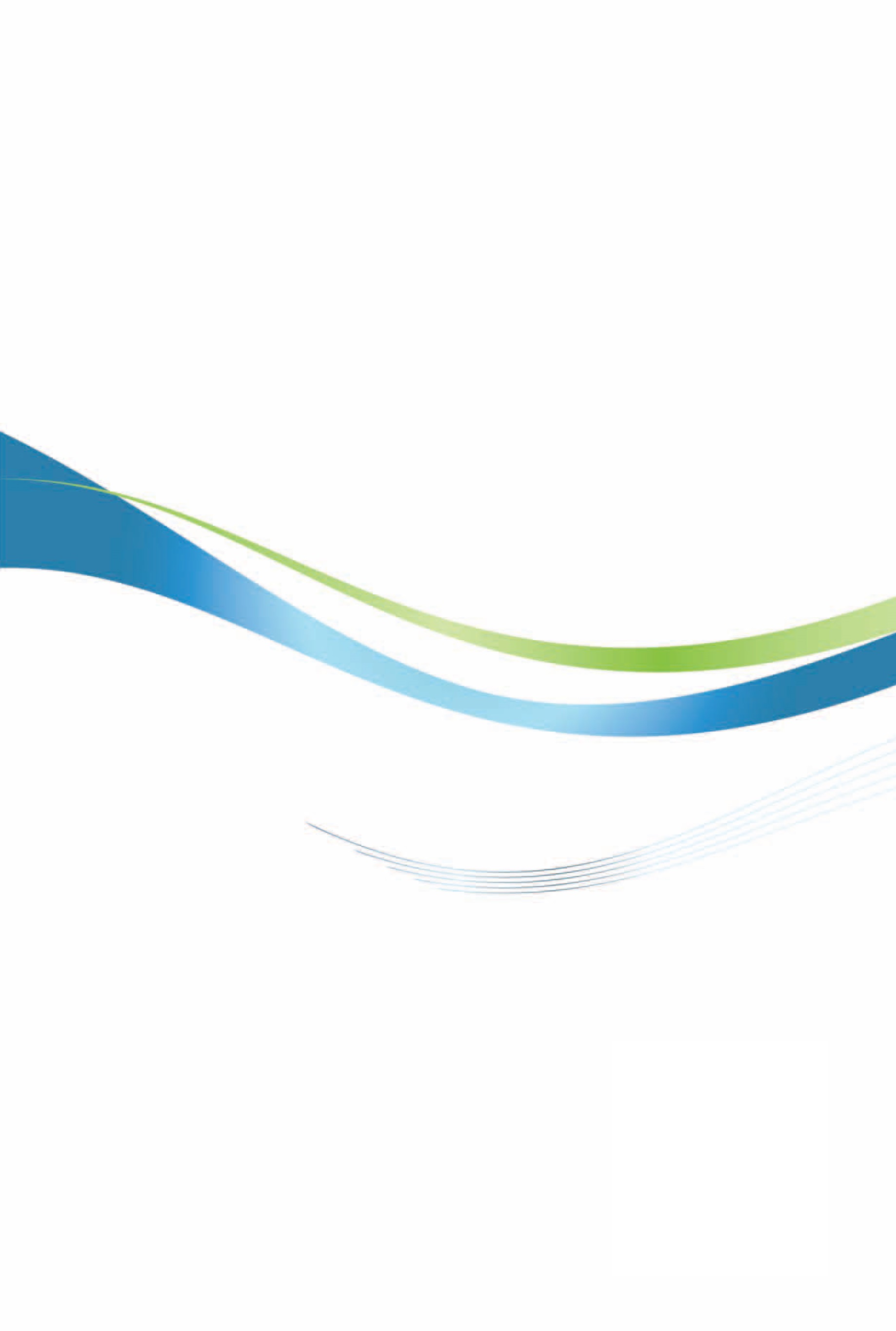 瑞士投資環境簡介Investment Guide to Switzerland經濟部投資業務處  編印感謝駐瑞士代表處經濟組協助本書編撰自  然  人  文自  然  人  文地理環境瑞士被阿爾卑斯山脈與汝拉山脈環抱，與德國、法國、義大利、奧地利與列支敦斯登5國接壤，邊界總長達1,882公里。瑞士國土南北最長距離為220公里，東西最寬距離為348公里，山地、丘陵、河流、湖泊在瑞士國土造成豐富多樣的地形，其河流無直接出海口，為內陸國。國土面積41,285平方公里氣候瑞士氣候深受鄰近大西洋的影響，西部為海洋性氣候；南部則受到地中海的影響，冬季氣候比北部明顯溫暖。瑞士的氣溫主要取決於海拔高度，北部低地1月的平均氣溫約為攝氏1度，7月的平均氣溫則約為攝氏17度；而南部相對應平均溫度約高出北部攝氏2至3度。種族瑞士籍約占74.6%，外籍（主要為義大利人、德國人與葡萄牙人）約占25.4%（2020年）人口結構867萬人（2020年），瑞士為世界上預期壽命最長的國家之一，男性的預期壽命為81.0，女性的預期壽命為85.1歲（2020年）。教育普及程度瑞士在全球「國家競爭力」名列前茅，教育普及，實行雙軌並行的教育體制。2021年瑞士人口中，高等教育學歷者的比例為45%，其他人在初中畢業後即進入專業技職教育。語言瑞士有四種官方國家語言，分別為德語（62.3%）、法語（22.8%）、義大利語（8%）及羅曼語（0.5%）；其他語言占6.4%（2020年）。宗教天主教34%、基督教22%、其他基督宗教6%、伊斯蘭教5%、其他33%。首都及重要城市首都伯恩（Bern），重要城市依居民數量由大至小為：蘇黎世（Zürich）、日內瓦（Geneva）、巴塞爾（Basel）、洛桑（Lausanne）及伯恩（Bern）（2019年）。政治體制國會聯邦制國家，共有26個邦（20個全邦，6個半邦），採直接民主制，非歐盟會員國。投資主管機關瑞士聯邦經濟、教育暨研發部轄下之瑞士聯邦經濟國務秘書處（SECO）、瑞士各邦之經濟廳投資促進處，以及「瑞士對外貿易及投資推廣協會」（Switzerland Global Enterprise）經  濟  概  況經  濟  概  況幣制瑞士法郎（Swiss Franc/SFr./CHF）國內生產毛額7,062億4,181萬瑞士法郎（2020年）經濟成長率3.6%（2021年，估計值）平均國民所得80,276瑞士法郎（2020年）匯率1 USD = 0.9143CHF（2021年平均匯率）1 USD = 0.9381 CHF（2020年平均匯率）1 USD = 0.9937 CHF（2019年平均匯率）1 USD = 0.9780 CHF（2018年平均匯率）利率3個月Saron -0.7%（2021年全年平均值）Saron: Swiss Average Rate Overnight通貨膨脹率0.6%（2021年）產值最高前5大產業製造業、房地產業、汽車業、公共行政業、健康醫療業。出口總金額3,467億653萬瑞士法郎（2021年，含珠寶、首飾及藝術品）主要出口產品前10大出口產品依序為：化學及製藥產品、機械及電子產品、鐘錶產品、精密機械、金屬製品、珠寶及首飾、食品香料及飲品、運輸工具、紡織類品、能源類產品。（2021年）主要出口國家2021年瑞士10大貿易出口夥伴依序為：美國、德國、中國大陸、印度、義大利、法國、英國、西班牙、奧地利、香港。進口總金額2,957億9,272萬瑞士法郎（2021年，含珠寶、首飾及藝術品）主要進口產品前10大進口產品依序為：化學及製藥產品、機械及電子產品、運輸工具、金屬製品、紡織類品、食品香料及飲品、能源類產品、精密機械、珠寶及首飾、塑膠類產品。（2021年）主要進口國家2021年瑞士10大貿易進口夥伴依序為：德國、英國、美國、義大利、中國大陸、法國、奧地利、西班牙、阿拉伯聯合大公國、荷蘭。國家別2020年（截至2021年12月17日最新統計資料）2020年（截至2021年12月17日最新統計資料）國家別件數金額荷蘭-3,324億盧森堡-2,831億美國-1,539億愛爾蘭-945億英國-620億年度件數金額（千美元）199213371994113819981545199927212000293520011200200314,820200431,950200517,9572007185020091306201001,475（增資）20111212013347,6502014165,61620151110201609,753（增資）2017112,0462018196201903,744（增資）2020344,379202116,061總計29210,011年　　度業　　別1952-20211952-2021202120212020202020192019年　　度業　　別件數金額件數金額件數金額件數金額合計29 210,011 1 6,061 3 44,379 0 3,744農林漁牧業0 0 0 0 0 0 0 0 礦業及土石採取業0 0 0 0 0 0 0 0 製造業16 59,7971 6,061 2 44,352 0 1,226     食品製造業0 0 0 0 0 0 0 0     飲料製造業0 0 0 0 0 0 0 0     菸草製造業0 0 0 0 0 0 0 0     紡織業1 42,176 0 0 1 42,176 0 0     成衣及服飾品製造業0 0 0 0 0 0 0 0     皮革、毛皮及其製品製造業0 0 0 0 0 0 0 0     木竹製品製造業2 580 0 0 0 0 0 0     紙漿、紙及紙製品製造業0 0 0 0 0 0 0 0     印刷及資料儲存媒體複製業0 0 0 0 0 0 0 0     石油及煤製品製造業0 0 0 0 0 0 0 0     化學材料製造業1 58 0 0 0 0 0 0     化學製品製造業0 0 0 0 0 0 0 0     藥品製造業3 3,246 0 0 0 0 0 0     橡膠製品製造業0 0 0 0 0 0 0 0     塑膠製品製造業0 0 0 0 0 0 0 0     非金屬礦物製品製造業0 0 0 0 0 0 0 0     基本金屬製造業0 0 0 0 0 0 0 0     金屬製品製造業0 0 0 0 0 0 0 0     電子零組件製造業3 3,918 0 0 0 0 0 0     電腦、電子產品及光學製品製造業1 1,360 0 0 0 38 0 1,226     電力設備製造業0 0 0 0 0 0 0 0     機械設備製造業2 8,199 1 6,061 1 2,138 0 0     汽車及其零件製造業1 112 0 0 0 0 0 0     其他運輸工具製造業0 0 0 0 0 0 0 0     家具製造業0 0 0 0 0 0 0 0     其他製造業2 148 0 0 0 0 0 0     產業用機械設備維修及安裝業0 0 0 0 0 0 0 0 電力及燃氣供應業0 0 0 0 0 0 0 0 用水供應及污染整治業0 0 0 0 0 0 0 0 營造業1 110 0 0 0 0 0 0 批發及零售業5 2,130 0 0 1 27 0 0 運輸及倉儲業0 0 0 0 0 0 0 0 住宿及餐飲業0 0 0 0 0 0 0 0 資訊及通訊傳播業1 545 0 0 0 0 0 0 金融及保險業3 90,043 0 0 0 0 0 2,517 不動產業0 0 0 0 0 0 0 0 專業、科學及技術服務業2 55,008 0 0 0 0 0 0 支援服務業0 0 0 0 0 0 0 0 公共行政及國防；強制性社會安全0 0 0 0 0 0 0 0 教育服務業0 0 0 0 0 0 0 0 醫療保健及社會工作服務業1 2,377 0 0 0 0 0 0 藝術、娛樂及休閒服務業0 0 0 0 0 0 0 0 其他服務業0 0 0 0 0 0 0 0 時間內容1993年臺瑞簽署「貨品暫准通關證制度」執行議定書。1995年臺瑞「相互授予專利優先權」完成換文。2004年我投資業務處與瑞士瑞臺貿易協會（STTG）簽署「臺瑞促進投資意願書」。2005年我工研院與瑞士電子及微技術中心（CSEM）簽署技術合作意願書。2007年我衛生署簽證處與瑞士Swissmedic相互批准醫療器材認證手續。2007年我駐瑞士文化暨經濟代表團與瑞士駐臺商務辦事處（TOSI）代表簽署「臺瑞（士）避免所得稅雙重課稅協定」。2010年臺瑞財政部就加值型營業稅互惠退稅完成換文後，瑞士聯邦財政部於2010年11月將我國列入可互惠退還加值型營業稅國家名單，是項互惠退稅追溯自2010年7月1日起生效。2011年財團法人紡織產業綜合研究所（TTRI）與瑞士聯邦材料測試及研究中心（EMPA）及瑞士紡織公會（Swiss Textiles）分別簽署技術合作備忘錄（MOU）。2011年臺瑞「避免所得稅雙重課稅協定」於2011年12月13日正式生效，溯自2011年1月1日起實施。2015年中華民國國際經濟合作協會與瑞士瑞亞商會於2015年2月簽署合作備忘錄。2017年中華民國國際經濟合作協會與臺灣生物協會率「生技產業參訪團」至瑞士訪問，並與瑞士瑞亞商會共同舉辦「第2屆臺瑞（士）經濟合作會議」。2018年中華民國紡織品研發國際交流協會（TRDAI）與瑞士紡織公會簽署合作備忘錄（MOU）。2019年我歐洲臺灣生技協會與瑞士生技協會簽署合作備忘錄（MOU）。2019年臺灣科學工業園區科學工業同業公會籌組「德瑞經貿訪問團」參訪瑞士軌道運輸製造、生醫檢測儀器與製藥廠商。2021年駐瑞士代表處與瑞士智庫Avenir Suisse共同舉辦「「嚴重特殊傳染性肺炎」（COVID-19）疫情影響及臺瑞未來合作機會」視訊研討會。2022年2月瑞士電子及微技術中心（CSEM）、瑞士電池應用與技術發展中心（iBAT）與我國工研院共同舉辦臺瑞電動車電池產業視訊會議。